Vznik dokumentu byl podpořen z Operačního programu Výzkum, vývoj a vzděláváníNázev projektu: Místní akční plán rozvoje vzdělávání na území ORP Český KrumlovČíslo projektu: CZ.02.3.68/0.0/0.0/15_005/0000285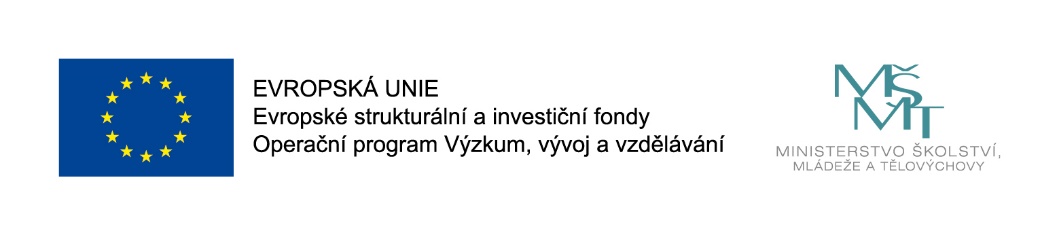 Realizátor projektu: Místní akční skupina Blanský les – Netolicko o. p. s.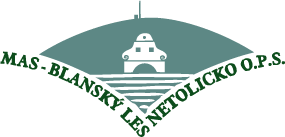 OBSAH:	ÚVODProjekt „MAP II – ORP Český Krumlov“ pro území ORP Český Krumlov (dále jen MAP II ORP ČK) byl podpořen z Operačního programu Výzkum, vývoj a vzdělávání:Postup zpracování MAP a realizace jednotlivých aktivit projektu MAP II ORP ČK se řídí zejména „Postupy MAPII“ a pravidly výzvy OP VVV č. 02_17_047.Důvod vzniku dokumentu: Projekt MAP II ORP ČK je prioritně zaměřen na rozvoj kvalitního a inkluzivního vzdělávání dětí a žáků do 15 let. Zahrnuje oblasti včasné péče, předškolního a základního vzdělávání, zájmového a neformálního vzdělávání. Projekt MAP II ORP ČK je zaměřen na zlepšení kvality ve vzdělávání prostřednictvím podpory spolupráce zřizovatelů, škol a ostatních lokálních aktérů ve vzdělávání, na řešení místně specifických problémů a potřeb, na vybudování udržitelného systému komunikace mezi všemi důležitými aktéry, kteří ovlivňují vzdělávání na území ORP Český Krumlov.MAP II ORP ČK stanovuje priority a jednotlivé kroky nutné k dosažení cílů vzdělávací politiky v území na základě místní potřebnosti a naléhavosti, lokálních přínosů a podloženosti reálnými daty a analýzami z území. Je zpracováván ve spolupráci s partnery v území.MÍSTNÍ AKČNÍ PLÁN ROZVOJE VZDĚLÁVÁNÍ pro území obce s rozšířenou působností ČESKÝ KRUMLOV na období do r. 2023 – verze KVĚTEN 2022 je aktualizací verze 1.0 z 13. 12. 2017.MÍSTNÍ AKČNÍ PLÁN ROZVOJE VZDĚLÁVÁNÍ pro území obce s rozšířenou působností ČESKÝ KRUMLOV na období do r. 2023 byl schválen Řídícím výborem projektu dne: Cíle projektu:Hlavním cílem projektu je podpořit spolupráci a partnerství v rámci místního vzdělávacího systému. Definovat a shodnout se na problémových oblastech a možnostech rozvoje především v oblasti předškolního vzdělávání, základního vzdělávání a zájmové činnosti.Dílčí cíle:	Podchytit, nastartovat a dále rozvíjet komunikaci a motivaci škol diskutovat, setkávat se, sdílet své pozitivní a negativní zkušenosti a využít těchto poznatků k jejich vlastnímu efektivnímu rozvojiVyužít místní zdroje (aktivní lidé, dobrá praxe, funkční vazby v rámci mikroregionů a MAS)Posílit profesních kompetence pracovníků ve školáchPomoci školám vytvářet pro děti a žáky motivující, bezpečné, podporující a komunikující prostředí ve školách i mimo školy pro učení sePodporovat rozvoj osobnosti a rozvoj osobního potenciálu každého dítěte a žáka,Posílit soběstačnost škol a zřizovatelů v oblasti financování provozu a investic školHledat a využít příklady dobré praxe vedoucí ke zvyšování kvality výuky, dobrých vztahůZajistit dostupnost kvalitního vzdělání všem skupinám obyvatelRozvíjet vzdělávacího potenciálu dětí a mládežeZkvalitnit řízení a strategické plánování ve školáchPodporovat spolupráci škol s místními mimoškolními zdroji (DDM, ZUŠ, mateřská centra, neziskové organizace, poradny apod.)Pro koho je MAP II ORP ČK určen – cílové skupiny:Především MŠ a ZŠ na území ORP Český Krumlov – učitelé, děti a žáci navštěvující školy, ostatní pracovníci škol, rodičeorganizace zabývající se prací s dětmi a mládeží, oblastí vzdělávánízřizovatelé, místní samosprávy z území ORP ČKostatní aktéři na místní úrovni zabývající se problematikou vzděláváníširoká veřejnost a ostatní relevantní aktéřiOrganizační struktura projektu:Na zpracování MAP II ORP ČK se podíleli:Realizační tým a odborný tým MAS Blanský les – Netolicko o. p. s.:Ing. Mirka Machová (vedoucí projektu, garantka pracovní skupiny Financování), Mgr. Štěpánka Kučerová (garantka pracovní skupiny Rovné příležitosti), Alena Hronková (garantka pracovní skupiny Čtenářská gramotnost a rozvoj potenciálu každého žáka a pracovní skupiny Matematická gramotnost a rozvoj potenciálu každého žáka)Řídící výbor:Mgr. Lukáš Boháč – ředitel, Základní škola Plešivec, Český KrumlovMgr. Dalibor Carda – starosta města Český KrumlovMgr. Petr Holba – ředitel, Základní škola a Mateřská škola ChvalšinyMgr. Lucie Jarkovská/Ing. Martin Kolář – Krajský akční plán rozvoje vzdělávání, Jihočeský krajMgr. Ingrid Jílková – výkonná ředitelka sociálních služeb, ICOS Český Krumlov, o. p. s.Mgr. Viktorie Kušnirenková – sociální pracovnice, Středisko výchovné péče Spirála Český KrumlovIng. Marta Krejčíčková – manažerka, MAS Rozkvět, z. s.Mgr. Helena Nekolová – ředitelka, Jihočeská hospodářská komora, oblastní komora Český KrumlovMgr. Alena Nováková – koordinátorka, Mateřské centrum Křemílek KřemžeMgr. Jakub Pich – ředitel, Dům dětí a mládeže Český KrumlovMgr. Jakub Průcha – ředitel, Pedagogicko-psychologická poradna Český KrumlovIng. Eva Tarabová – ředitelka, MAS Pomalší o. p. s.Ing. Josef Troup – předseda SO Podkletí, starosta městyse KřemžeIng. Milan Zálešák – starosta města Vyšší BrodIrena Vacková, spolek Kamínky – zástupce rodičůČlenové pracovních skupin:PS čtenářská gramotnostMgr. Lukáš Boháč – ředitel, Základní škola Český Krumlov, Plešivec 249Mgr. Adéla Kučerová - Svobodná základní škola a lesní mateřská škola DOMA V LESE, z. s. (místopředsedkyně sdružení)Mgr. Olga Šteflová - Základní škola a Mateřská škola Křemže (učitelka)Mgr. Iva Votavová - Základní škola Český Krumlov, Za Nádražím 222 (učitelka)Mgr. Irena Vacková – spisovatelka, muzejní pedagožka, zástupce rodičůMgr. Lenka Augustinová - Základní škola a Mateřská škola Kájov (ředitelka)Mgr. Vendula Vernerová - Základní škola a Mateřská škola Holubov (ředitelka)PS matematická gramotnostMgr. Petr Holba - Základní škola a Mateřská škola Chvalšiny (ředitel)Mgr. Alena Nováková - MC Křemílek (koordinátorka MC, zástupce rodičů)Mgr. Iveta Nováková – externistaMgr. Šárka Papežová - Základní škola a Mateřská škola Zubčice (učitelka)Mgr. Lenka Součková - Základní škola a Mateřská škola FrymburkMgr. Leona Hradecká - Základní škola a Mateřská škola KájovPS Rovné příležitostiMgr. Jakub Průcha - Pedagogicko-psychologická poradna, Český KrumlovMgr. Adam Fikejs - Základní škola T. G. Masaryka, Český Krumlov (zástupce ředitele)Mgr. Ingrid Jílková - ICOS Český Krumlov, o. p. s. (výkonná ředitelka sociálních služeb)Mgr. Jana Jedličková - ZŠ Český Krumlov, Kaplická (ředitelka)Mgr. Halka Jánová - ZŠ a MŠ Větřní (ředitelka)Mgr. Viktorie Schönbauer Kušnirenková - SVP Spirála (etoped)PS FinancováníIng. Marta Krejčíčková - MAS Rozkvět z. s. (manažerka)Ing. Eva Tarabová Ph.D. - MAS Pomalší o. p. s. (manažerka)Ing. Josef Troup - mikroregion Podkletí (starosta městyse Křemže)Zástupci ZŠ a MŠ z území ORP Český Krumlov Odborní řešitelé a experti podílející se na realizaci jednotlivých aktivit a vzniku dokumentu Časový harmonogram realizace projektu:Projekt MAP II ORP ČK, jeho jednotlivé jeho aktivity včetně aktualizace relevantních dokumentů, byl realizován v období srpen 2018 – červenec 2022.Projekt MAP II ORP ČK navazoval na realizaci projektu MAP I (březen 2016 – prosinec 2017, reg. číslo: CZ.02.3.68/0.0/0.0/15_005/0000285) a bude pokračovat jako projekt MAP III v období srpen 2022 – listopad 2023 (reg. číslo: CZ.02.3.68/0.0/0.0/20_082/0022968).Dokument MAP II ORP ČK obsahuje:Analýzu územíStrategický rámec MAPImplementační částAkční plán a jeho roční aktualizace (samostatný dokument)SEZNAM INVESTIČNÍCH PRIORIT ŠKOL (samostatný dokument)Témata MAP dle „Postupů MAP II – Metodika tvorby místních akčních plánů v oblasti vzdělávání“:Povinná témata MAP:PT1: Předškolní vzdělávání a péče: dostupnost – inkluze – kvalitaPT2: Čtenářská a matematická gramotnost v základním vzděláváníPT3: Inkluzivní vzdělávání a podpora dětí a žáků ohrožených školním neúspěchemDoporučená témata MAP (využití pro KAP):DT1: Rozvoj podnikavosti a iniciativy dětí a žákůDT2: Rozvoj kompetencí dětí a žáků v polytechnickém vzdělávání (podpora zájmu, motivace a dovedností v oblasti vědy, technologií, inženýringu a matematiky „STEM“, což zahrnuje i EVVO)DT3: Kariérové poradenství v základních školáchPrůřezová a volitelná témata MAP:PVT1: Rozvoj digitálních kompetencí dětí a žákůPVT2: Rozvoj kompetencí dětí a žáků pro aktivní používání cizího jazykaPVT3: Rozvoj sociálních a občanských kompetencí dětí a žákůPVT4: Rozvoj kulturního povědomí a vyjádření dětí a žákůPVT5: Investice do rozvoje kapacit základních školPVT6: Aktivity související se vzděláváním mimo OP VVV, IROP a OP PPRANALÝZA ÚZEMÍ1. POPIS ŘEŠENÉHO ÚZEMÍ1. Stručná charakteristika území ORP Český KrumlovÚzemí ORP Český Krumlov (dále jen ORP ČK) leží v Jihočeském kraji, jihozápadně od krajského města České Budějovice, jižní hranici ORP vytváří státní hranice s Rakouskem.Území ORP ČK tvoří k 31. 12. 2020 32 obcí s 41,4 tis. obyvateli a rozlohou 1 129 km2. Svou rozlohou je ORP ČK největším územím ORP v Jihočeském kraji, má druhou nejnižší hustotu a podle počtu obyvatel je 6 největší ORP v Jihočeském kraji (Jihočeský kraj má celkem 17 ORP). K 1. lednu 2016 došlo v rámci optimalizace vojenských újezdů ke zmenšení VÚ Boletice (vznikla nová obec Polná na Šumavě a další části VÚ byly přičleněny ke stávajícím obcím v ORP Český Krumlov – Horní Plané, Chvalšinům, Kájovu a ORP Prachatice). V územním členění ORP ČK tak došlo k 1. 1. 2016 k těmto změnám: zvýšení počtu obcí ORP ČK na 32 a zmenšení rozlohy území ORP ČK na 1 129 km2. Rozloha území k 31. 12. 2020 zůstala stejná s mírným poklesem počtu obyvatel (za 5 let klesl počet obyvatel v ORP ČK o 253 obyvatel). Úbytek stěhováním za poslední tři roky byl k 31. 12. 2020 -3 %0 na 1000 obyvatel. V roce 2018 se do ORP ČK přistěhovalo 1071 osob, v roce 2020 to bylo pouhých 874 osob. Oproti tomu se v roce 2018 z ORP ČK vystěhovalo 1032 osob, v roce 2020 to bylo již 1061. Celkový úbytek obyvatel k 31. 12. 2020 byl -240, což je nejvyšší propad za posledních 20 let.  K tomuto datu se v ORP ČK snížila rovněž porodnost a to o -0,8 %0 na 1000 obyvatel. Zatímco v roce 2018 se v ORP ČK narodilo 712 dětí, v roce 2020 pouhých 632 dětí. Typickými znaky území ORP ČK jsou historické a ekonomické centrum - město Český Krumlov (zapsáno na seznamu UNESCO), kde žije téměř 1/3 obyvatel ORP ČK, Vojenský újezd Boletice (zabírá cca 20% území ORP ČK), CHKO Blanský les (zabírá cca 20% území ORP ČK), vodní nádrž Lipno (významné celoroční rekreační centrum). Do území ORP ČK rovněž zasahuje východní část Šumavy.Téměř polovina obcí má méně než 500 obyvatel, charakter osídlení je typicky venkovský, v některých částech až horský, sídelní struktura je členitá (obce jsou členěny na množství místních částí – oproti roku 2015 vzrostl k 31. 12. 2020 počet místních částí ze 139 na 144). Hustota osídlení k 31. 12. 2021 je 38 obyv./km2, to je stále druhá nejnižší v rámci Jihočeského kraje. Oproti průměrné hustotě obyvatel na 1 km2 v Jihočeském kraji, kde je 64 obyvatel na 1 km2.  V rámci ORP ČK však existují výrazné rozdíly v hustotě zalidnění. Problémem je velká dojezdová vzdálenost (zejména příhraniční část ORP ČK). Narůstá počet obyvatel v poproduktivním věku, zvyšuje se průměrný věk obyvatel ORP ČK – k 31. 12. 2020 19,6 % obyvatel bylo starších 65 let věku. Z hlediska ekonomického rozvoje hraje nejdůležitější roli především sektor zemědělství a lesnictví, služby, cestovní ruch a zpracovatelský průmysl. I zde ale jednoznačně převažují podnikající fyzické osoby. Tyto k 31. 12. 2020 tvořily cca 78 % všech evidovaných ekonomických subjektů. Většina obyvatel za prací a vzděláním dojíždí mimo obec svého trvalého bydliště. Nezaměstnanost oproti roku 2014, kdy jsme prováděli první šetření a hodnota stoupla až na 8,67 %, tak k 31. 12. 2020 byl zaznamenán značný pokles, konkrétně na pouhých 5,24 %. V průběhu 7 let byl v ORP ČK zaznamenaný výrazný pokles, nicméně nezaměstnanost ORP ČK se řadí v dlouhodobém srovnání mezi jednu z nejvyšších v Jihočeském kraji.Území ORP není napojeno na žádnou důležitou dopravní tepnu. V současné době probíhá výstavba dálnice D3 v úseku České Budějovice – Kaplice, která tuto situaci částečně řeší.Z hlediska občanské vybavenosti a služeb obyvatelstvu jsou rovněž velké rozdíly. Většina je koncentrována v Českém Krumlově. Obcím chybí především prostory pro trávení volného času obyvatel, dostupné sociální služby, zdravotní péče.Tab. 1: Základní údaje o území ORP Český Krumlov a vazby z hlediska NUTS:Mapa správního obvodu obce s rozšířenou působností Český Krumlov (stav k 31. 12. 2015)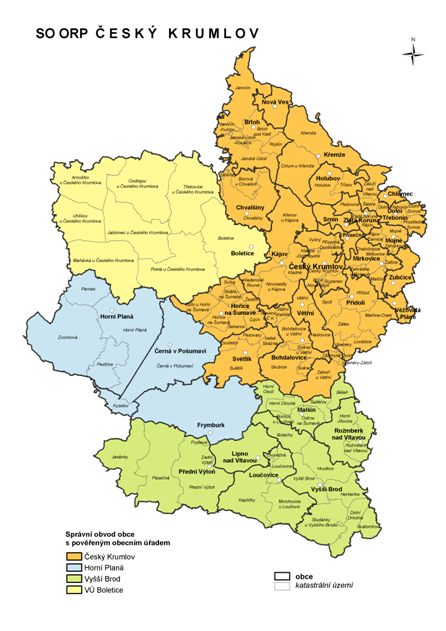 Tab. 2: Základní údaje o obcích ORP Český KrumlovZdroj: ČSÚ* obec Polná na Šumavě vznikla k 1. 1. 20162. Porovnání vývoje území ORP Český Krumlov v letech 2001 – 2020K dokreslení situace v území ORP ČK uvádíme srovnání vývoje území v období 2001 – 2020 (zdroj údajů: ČSÚ a vlastní šetření). Za období těchto 20 let došlo k následujícím skutečnostem:Území ORP ČK vykazuje ve srovnání s ostatními částmi Jihočeského kraje nadprůměrné zalesnění (více než 48 %), přičemž za posledních 20 let došlo k dalšímu nárůstu lesní půdy (z 528,8 km2 v r. 2001 na 543,5 km2 v r. 2014, k 21. 12. 2020 to je již 548,35 km2).ORP ČK příhraniční region, s malými pracovními příležitostmi a velká většina obyvatel za prací a vzděláním dojíždí nejen v rámci Jihočeského kraje, ale i např. do blízkého Rakouska, došlo v posledních 10 letech k mírnému poklesu počtu obyvatel. Zatímco v roce 2001 žilo v ORP ČK 40 648 obyvatel a počet obyvatel se stále zvyšoval až do roku 2010, kdy dosáhl vrcholu, v ORP ČK žilo 41 917 obyvatel. Od tohoto roku křivka stále mírně klesá, k 31. 12. 2020 počet obyvatel v ORP ČK klesl na 41 447 obyvatel.Stejně jako v jiných částech Jihočeského kraje, ale i ČR, došlo vlivem nepříznivého demografického vývoje v posledních letech v ORP ČK ke zvýšení průměrného věku (z 37,2 let v r. 2001 na 40,7 let v r. 2014, dále na 42 let v r. 2020), podíl obyvatel ve věku 65 a více let vzrostl z 11,3 % v r. 2001 na 16,3 % v r. 2014 a v roce 2020 ještě na 19,0 % a index stáří (počet obyvatel ve věku 65 a více let na 100 dětí ve věku 0 – 14 let) rovněž vzrostl z 64,2 v r. 2001 na 100,1 v r. 2014, na 102, 5 v r. 2015, na 105,0 v r. 2016. Další léta index stáří stále vzrůstal a v roce 2020 hodnota vyšplhala až na 118,0, což je téměř dvojnásobek naměřené hodnoty v roce 2001. Na druhou stranu vzrostl také počet dětí ve věku 0-14 let, a to z 6 316 v r. 2015 na 6 884 v r. 2020.Za poslední roky došlo také k nárůstu počtu ekonomických subjektů v regionu (z 8 618 v r. 2001 na 11 063 v r. 2014, dále ještě na 11 381 v r. 2020). Zde je ale třeba zohlednit fakt, že většina těchto subjektů jsou fyzické osoby podnikající bez, nebo pouze s minimem zaměstnanců a převážná část těchto subjektů vznikla po r. 2008, kdy se projevila hospodářská krize. Pandemie Covid19, která postihla nejen výše zmíněný region, ale celý svět v letech 2020 a 2021, na růst ekonomických subjektů, zdá se, neměla velký vliv. Území ORP ČK je kromě jiného typické také převažující oblastí turistického ruchu. Velká většina obyvatel pracuje právě oblasti turismu a služeb. V posledních letech tak také došlo k navýšení počtu hromadných ubytovacích zařízení a jejich kapacit. V roce 2001 bylo v regionu 250 ubytovacích zařízení s 9 483 lůžky, v roce 2014 počet ubytovacích zařízení vzrostl na 287, resp. 12 990 lůžek. I vzhledem k celosvětové pandemii Covid19 v letech 2020 a 2021 hromadná ubytovací zařízení v regionu i nadále mírně rostla. K 31. 12. 2020 jich bylo 329 s 14 462 lůžky. Všechna další sledovaná statistická data nevykazují žádné větší výkyvy. 3. Postavení území ORP Český Krumlov v rámci mezikrajského srovnání ČSÚ provedl multikriteriální srovnání některých statistických ukazatelů ve všech 17 ORP Jihočeského kraje v období 2011-2013. Porovnáváno bylo celkem 38 indikátorů z oblasti demografické, ekonomické, sociální a životního prostředí. Správní obvod ORP ČK se v souhrnu všech těchto indikátorů zařadil k těm nejlepším a konkrétně mu patří 2. místo. Tuto pozici (vypočítanou stejně jako u všech ostatních obvodů jako průměr z normovaných hodnot jednotlivých oblastí) dosáhl díky dobrému hodnocení v ekonomice (2. místo) i v okruzích demografie a životní prostředí (3. pořadí). Naproti tomu sociální oblast umístění zhoršuje a obvod se zde umístil na poslední pozici mezi všemi správními obvody kraje. K dobrému postavení v rámci demografických ukazatelů přispívá především příznivá sídelní struktura (jejíž vliv ale významně redukuje druhá nejhorší hustota osídlení), příznivá věková struktura s nízkou úmrtností a 3. nejvyšší podíl cizinců. V ekonomické oblasti se většina ukazatelů pohybuje v popředí tabulky mezi 4. a 6. místem. Nejlépe je zde hodnocena oblast cestovního ruchu, kde obvodu přísluší jednoznačně první pozice v kraji. Ekologická stabilita a ekologické zemědělství (3. místo v obou případech) a čistota ovzduší, to jsou pozitivní faktory pro hodnocení životního prostředí v obvodu. Naopak převažující způsob dojížďky do zaměstnání a škol spolu s produkcí komunálního odpadu výsledky zhoršují. Postavení až na poslední příčce v sociální oblasti je jednoznačné. Z osmi sledovaných okruhů je ve třech přisouzeno obvodu poslední místo v kraji. Zvlášť je to patrné ve vysoké míře nezaměstnanosti, kde dosažená hodnota přesahuje téměř o polovinu krajský průměr, je zde nejnižší odhad průměrné měsíční mzdy a navíc nejhorší výsledky z hlediska sociálně patologických jevů.4. Celková SWOT analýza území ORP Český Krumlov5.  Charakteristika školství a vzdělávání na území ORP ČKZákladní východiska oblasti předškolního vzdělávání a základního školství na území ORP Český Krumlov:Zřizovateli škol jsou v drtivé většině obce. Z celkového počtu 30 škol jsou pouze dvě zřízené Jihočeským krajem, jiný zřizovatel (církev, soukromá osoba) ne území ORP ČK sídlo nemá. Působí zde ale např. soukromá lesní mateřská škola (sídlo zřizovatele mimo území ORP ČK). K 1. 9. 2022 vznikne v obci Zlatá Koruna základní školaV nejmenších obcích do 500 obyvatel (14 obcí, tvoří téměř polovinu území ORP ČK) fungují školy pouze ve dvou obcích (MŠ v obci Nová Ves jako odloučené pracoviště ZŠ a MŠ Brloh a ZŠ a MŠ v obci Zubčice). Ve všech ostatních obcích nad 500 obyvatel (17 obcí) funguje jak MŠ, tak i ZŠMŠ je tedy dostupná v 19 obcích ORP ČK (celkem 25 MŠ zřízených obcemi: 7 MŠ v Českém Krumlově a 18 MŠ v ostatních obcích) a ZŠ je dostupná v 18 obcích ORP ČK (celkem 23 ZŠ: 5 ZŠ v Českém Krumlově - z toho 1 speciální ZŠ zřízená Jihočeským krajem, 17 ZŠ v ostatních obcích - z toho 1 speciální zřízená Jihočeským krajem)Z 23 ZŠ je 14 ZŠ úplných (mají 1. i 2. stupeň) a 10 ZŠ neúplných (mají pouze 1. stupeň). Všechny neúplné ZŠ jsou organizovány jako malotřídní.Z celkového počtu 30 škol jsou pouze školy v Českém Krumlově a školy zřízené Jihočeským krajem zřizovány samostatně, všechny ostatní školy na území ORP ČK fungují jako sloučené (MŠ a ZŠ)Střední školy se nachází pouze v Českém Krumlově – celkem 3 školy (gymnázium, střední uměleckoprůmyslová škola, střední odborná škola zdravotnická a střední odborné učiliště)Vyšší odborné a vysokoškolské vzdělání není na území ORP ČK zastoupenoZe dvou výše uvedených bodů vyplývá, že dostupnost dalšího vzdělávání je minimální, což má vliv také na zaměstnanost a uplatnění žáků. Většina z nich region opouští a dojíždí do škol a následně za prací do okolních regionů a měst.Vliv na vzdělávání a zaměstnanost má také ekonomický profil regionu, který je zaměřen především na turistický ruch, zemědělství a služby, s minimem průmyslových podniků (tedy většinu tvoří sezónní práce).Organizace věnující se mládeži a volnočasovým aktivitám fungují z drtivé většiny v Českém Krumlově (DDM, ZUŠ, soukromé organizace), což je z hlediska dojíždění z okolních obcí pro mnoho žáků problém. V obcích mimo Český Krumlov většinu volnočasových aktivit zajišťují samy školy (kroužky), příp. místní organizace (TJ, hasiči apod.). Situace v MŠ se začíná stabilizovat a dětí spíše začíná ubývat. MŠ ale řeší problém velkého počtu dětí ve třídách, kdy je náročnější zajištění bezpečnosti při pobytu venku, individuální přístupVětšina MŠ musí řešit mimo jiné problematiku přijímání dvouletých dětí (hygienické, bezpečnostní, personální a finanční požadavky a potřeby)Úplné školy zároveň plní funkci spádových škol okolních obcí bez škol nebo se školami neúplnými. Mezi některými ZŠ spolupráce funguje. Rodiče volí školu dle vzdálenosti, dojíždění, na trase za zaměstnáním.Vývoj za posledních cca 10 let: zanikla MŠ v Přísečné, ZŠ Dolní Třebonín zavedla 5. ročník, k 1. 9. 2022 vznikne ZŠ a MŠ Antonína Borového Zlatá Koruna, nevyrovnaná situace v ZŠ a MŠ Český Krumlov (rozdílná úroveň a dobré jméno škol a školek, dostupnost).ZŠ, které v posledních letech navýšily kapacitu: ZŠ Kájov, ZŠ Dolní Třebonín, ZŠ PřídolíVe školním roce 2015/2016 navštěvovalo ZŠ na území ORP ČK 3 671 žáků, kapacita škol byla 5 255 žáků. Ve školním roce 2021/2022 navštěvovalo ZŠ na území ORP ČK 3791 žáků, kapacita škol je 5 300. Tato data jsou ale zcela zavádějící. Je třeba zohlednit finanční a personální možnosti jednotlivých škol, kde je statisticky velký počet volných míst. Zejména chybějící prostory pro kmenové učebny (většina plní odbornou funkci), personální zajištění (malá atraktivita profese učitele, chybějící aprobace), s tím související finanční zajištění. Dále problematika míst v družináchMŠ a ZŠ na území ORP jsou poměrně dobře dostupné. Horší je situace odlehlejších sídel v jižní části ORP v oblasti LipenskaV menších sídlech regionu se potvrzuje, že přítomnost základní a mateřské školy je pro stabilizaci sociálního prostředí, rozvoj vztahů mezi lidmi, zajištění spolkových aktivit, společenských vazeb a celkový rozvoj místní komunity velmi důležitáCharakteristika školství a vzdělávání – TABULKOVÁ ČÁSTTab. 3: Přehled škol se sídlem na území ORP Český KrumlovTab. 4: Přehled obcí ORP Český Krumlov a zastoupení škol v nichTab. 5: Počet obcí dle velikosti obyvatel, ve kterých se nachází škola – šk. rok 2020   *jedná se o MŠ v Nové Vsi, která je odloučeným pracovištěm ZŠ a MŠ BrlohTab. 6: Přehled škol na území ORP Český Krumlov podle zřizovatele*		Zdroj: vlastní šetření	*stav k 1. 4. 2022Tab. 7: Přehled základních škol v obcích dle organizace		Zdroj: vlastní šetření	*stav k 1. 4. 2022Tab. 8a: Kapacita základních škol na území ORP Český Krumlov v roce 2015 Zdroj: MěÚ Český Krumlov, odbor školství, Rejstřík škol MŠMT, vlastní šetřeníTab. 8b: Kapacita základních škol na území ORP Český Krumlov v roce 2021Zdroj: MěÚ Český Krumlov, odbor školství, Rejstřík škol MŠMT, vlastní šetřenípůvodní kapacita 380 dětí, k 30.9.2021 je navýšena na 450*Tab. 9a: Kapacita mateřských škol na území ORP Český Krumlov v roce 2015	Zdroj: MěÚ Český Krumlov, odbor školství, Rejstřík škol MŠMT, vlastní šetřeníTab. 9b: Kapacita mateřských škol na území ORP Český Krumlov v roce 2021	Zdroj: MěÚ Český Krumlov, odbor školství, Rejstřík škol MŠMT, vlastní šetřeníZdroj: MěÚ Český KrumlovZdroj: MěÚ Český KrumlovTab. 11: Údaje o MŠ zřizovaných obcemi v období 2005/2006 - 2021/2022	Zdroj: MěÚ Český KrumlovTab. 12: Vývoj (očekávaný vývoj) počtu dětí v MŠ v ORP ČK Zdroj: KÚ Jihočeského kraje (Výroční zpráva o stavu a rozvoji vzdělávací soustavy v Jihočeském kraji za školní rok 2012/2013), výroční zprávy škol, vlastní šetření (osobní dotazy u zřizovatelů, škol), MěÚ Český Krumlov, odbor školstvíTab. 13: Vývoj (očekávaný vývoj) počtu žáků ZŠ v ORP ČKZdroj: KÚ Jihočeského kraje (Výroční zpráva o stavu a rozvoji vzdělávací soustavy v Jihočeském kraji za šk. rok 2012/2013), výroční zprávy škol, MěÚ Český Krumlov, odobor školství, vlastní šetření (osobní dotazy u zřizovatelů, úškol)6. Základní umělecké vzdělávání, neformální a zájmové vzděláváníNa území ORP působí pouze tyto organizace (zřizovatelem obou je Jihočeský kraj):Základní umělecká škola, Český Krumlov, Kostelní 162Škola má kapacitu 850 žáků. Vyučuje obor hudební, výtvarný, taneční, literárně dramatický. Škola má velkou nabídku nadstandardních aktivit (koncerty, výstavy, pořádání festivalů, víkendových a letních soustředění, mezinárodní festivaly či soutěže, výměnné koncertní zájezdy, půjčování nástrojů, podpora soutěží...), a to lze jedině ve spolupráci se dvěma sdruženími rodičů při ZUŠ. Škola má další pobočky v ORP ČK v těchto obcích: Brloh, Křemže, Kájov, Horní PlanáKapacita školy je již několik let plně využita: v r. 2014 - 850 žáků + 30 čekatelů, 2015 – 850 žáků + 82 čekatelů. Z toho důvodu potřebuje škola navýšit kapacitu min. o 100 žáků.Dům dětí a mládeže, Český Krumlov, Linecká 67DDM zajišťuje výchovné, vzdělávací, zájmové, popřípadě tematické rekreační a táborové akce, zajišťuje osvětovou činnost pro žáky, studenty a pedagogické pracovníky, popřípadě i další osoby, včetně otevřené nabídky příležitostných a spontánních činností. Podílí se na další péči o nadané děti, žáky a studenty a ve spolupráci se školami a dalšími institucemi rovněž na organizaci soutěží a přehlídek dětí a mládeže. 7. Sociální situace v území ORP ČKSociální problematiku blíže řeší „Plán sociálních a souvisejících služeb na území ORP Český Krumlov 2022 – 2024“ (www.socialnisluzbyck.cz). Nejvíce se oblasti školství a vzdělávání přibližují výstupy pracovní skupiny „Děti, mládež a rodiny“, aktuální opatření navržená pracovní skupinou zacílená na oblast školství a vzdělávání:Opatření 1. 3. Nízkoprahová zařízení pro děti a mládežOpatření 1. 4. Sociálně aktivizační služby pro rodiny s dětmiOpatření 2. 1. Rodinné a mateřské centrumOpatření 2. 2. Rozvoj volnočasových aktivit pro děti a mládež jako prevence rizikového chováníOpatření 2. 3. Podpora rodin a dětí v ohroženíPrůřezové aktivity:Opatření 3. 1. Dobrovolnické centrumOpatření 3. 4. Služby v sociální oblasti prostřednictvím MAS zasahujících do území ORP Č. KrumlovObecné socioekonomické znevýhodnění v ORP Český KrumlovData vychází z projektu www.mapavzdelavani.cz – Vzdělávací a sociální problémy v ČR.Bytová nouze – podíl dětí v bytové nouziExekuce rodičů – podíl exekuovaných rodičůNezaměstnanost 2018 – podíl nezaměstnanosti v roce 2018Velmi nízké vzdělání – podíl dospělých s ukončeným vzděláním s maximálně základním vzdělánímVyloučené lokality – podíl dětí žijících ve vyloučených lokalitách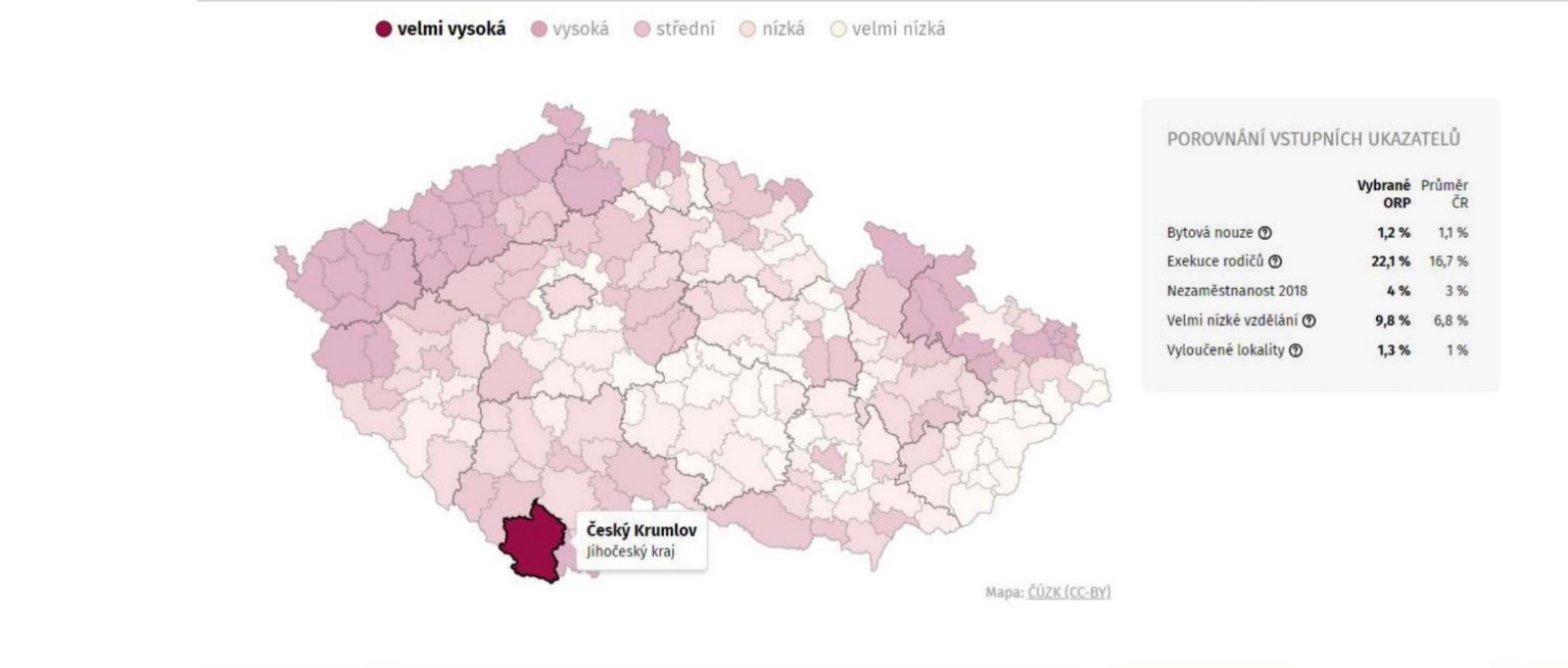 8. Organizace působící na území ORP Český Krumlov v oblasti vzdělávání, sociální, práce s dětmi a mládežíDále působí v ORP Český Krumlov různé sportovní kluby a organizace, které rovněž nabízejí aktivity pro volnočasové vyžití dětí a mládeže a řada dalších organizací tzv. souvisejících služeb (mimo výše jmenovaných např. sociální odbory – MěÚ Vyšší Brod, Horní Planá, Český Krumlov, školský odbor – MěÚ Český Krumlov, dětská psychiatrie Český Krumlov apod.).VYHODNOCENÍ DOTAZNÍKOVÉHO ŠETŘENÍ „Potřeby škol“ VýchodiskaJedná se o výstup realizace povinné podaktivity 2.7 Podpora škol v plánování, aktivity Rozvoj a aktualizace MAP v rámci projektu „MAP II – ORP Český Krumlov“ (dále jen „Projekt“), a to v souladu s Postupy MAP II – Metodika tvorby místních akčních plánů v oblasti vzdělávání.Cíl Posílit přenos reálných potřeb ze škol do plánu v území MAP a posílit atmosféru spolupráce v rámci pedagogického sboru při společném plánování aktivit ve školách v prioritních tématech MAP. Jedná se o v pořadí druhé vyhodnocení vlastního pokroku (reflexe) škol zapojených do Projektu – první sebereflexe škol proběhla v roce 2019. Cílem aktuální sebereflexe škol je rovněž zhodnotit vlastní pokrok každé školy za uplynulé období. VýsledekAgregovaný popis potřeb škol bude sloužit pro aktualizaci analytické části dokumentu MAP II – ORP Český Krumlov.Okruhy vlastního hodnocení/sebereflexečtenářská gramotnost a rozvoj potenciálu každého žákamatematická gramotnost a rozvoj potenciálu každého žáka rozvoj potenciálu každého žáka v jiných oblastechdalší potřeby rozvoje školV každém z témat škola zjišťovala: co proběhlo dobře, v čem byla škola úspěšná, v čem by se mohla zlepšit, v čem potřebuje pomoci, aby se mohla zlepšit. Technika sběru dat – hlavní metodydotazníkové šetření potřeb škol ORP Český Krumlov řízené rozhovory koordinátorů škol se členy realizačního týmu Projektu (dále jen „RT“)Dotazníkové šetření probíhalo online formou v prostředí MS Office Forms v období duben–listopad 2021. Respondenty byli předem určení koordinátoři z jednotlivých škol zapojených do Projektu. Koordinátoři byli vybráni ze strany škol. Převážně se jednalo o zástupce z řad vedení.Dotazníky byly vypracovány zvlášť pro základní a zvlášť pro mateřské školy ve třech variantách – čtenářská gramotnost, matematická gramotnost a oblasti mimo čtenářskou a matematickou gramotnost (znění dotazníků tvoří přílohu tohoto dokumentu). Otázky v dotazníku byly otevřené (umožňovaly volnou tvorbu odpovědi) a uzavřené (umožňovaly výběr z několika variant). Každá škola pro zhodnocení svých potřeb v daných oblastech měla využít minimálně níže uvedené vstupní informace: vlastní hodnocení školy, které škola provedla v rámci dotazníkového šetření MŠMT (Školy, které realizují projekt ve výzvě Podpora škol formou projektů zjednodušeného vykazování – Šablony pro MŠ a ZŠ I., II., případně III. vyhodnocení dotazníkového šetření MŠMT, které škola provádí na konci realizace projektu tzv. šablon (pokud již má škola toto vyhodnocení k dispozici), vlastní hodnocení potřeb školy realizované v rámci Projektu v roce 2019,aktuální zkušenosti a názory učitelů ve škole jako součást řízené diskuse (učitelé je nezpracovávají písemně). Případně mohla škola využít další nástroje zjištění pokroku (například využití evaluačních nástrojů – výstupů projektu Cesta ke kvalitě, využití kritérií rozvoje školy ČŠI nebo případně využití aktuálních výsledků šetření ČŠI ve škole, zapojení rodičů a ostatních partnerů školy do hodnocení, zapojení žáků do hodnocení školy apod.). Určený koordinátor projednal jednotlivě, ve skupině nebo v menších skupinách v pedagogickém sboru výše uvedené vstupní informace. Škola měla možnost požádat realizační tým MAP, aby zajistil facilitátora/mediátora, který se bude účastnit diskuse pedagogického sboru. Způsob interpretace datPři analýze dat bylo postupováno tak, že jsou často se vyskytující témata zdůrazněna oproti tématům okrajovým. Na druhou stranu ani řídce se vyskytující jevy nebo otázky nejsou ve zprávě opomenuty. U otevřených otázek bylo nutné dle udávaných odpovědí tyto dodatečně kategorizovat a velký počet individuálních odpovědí tak převést na nejčastěji zastupované odpovědi.Zapojené školy a školská zařízeníMateřské školyV ORP se k datu zahájení dotazníkového šetření nacházelo celkem 25 mateřských škol, z nichž 8 je zřízeno samostatně, 16 společně se základní školou. Všechny MŠ, s výjimkou jedné, jsou zřízeny obcemi. Jediná škola v území zřízená soukromým zřizovatelem je rovněž jedinou mateřskou školou v území alternativního směru. Na území ORP se nenachází žádná mateřská škola se speciální třídou. S výjimkou jedné, a to Mateřská škola, Český Krumlov, Vyšehrad 168, jsou všechny zapojené do projektu MAP II – ORP Český Krumlov. Dotazník celkem vyplnilo 23 mateřských škol. Základní školyV ORP se k datu zahájení dotazníkového šetření nacházelo celkem 22 základních škol, z nichž 8 je malotřídních. Všechny ZŠ, s výjimkou dvou, jsou zřízeny obcemi. Základní škola a Školní jídelna, Horní Planá, Sídliště Míru 40 (základní škola zřízená podle § 16 odst. 9 školského zákona) a Základní škola, Český Krumlov, Kaplická 151 (základní škola praktická a základní škola speciální) jsou zřizované Jihočeským krajem. V území se nenachází ZŠ, která by byla zřízená soukromým zřizovatelem a rovněž se zde nenachází žádná ZŠ alternativního směru.  Dotazník celkem vyplnilo 22 základních škol. Níže uvádíme základní výstupy dotazníkového šetření. Kompletní přehled zjištění je uveden v příloze č. 1 „Agregovaný popis potřeb škol v rámci projektu MAP II – ORP Český Krumlov – druhé mapování (2021).Potřeby škol v oblasti rozvoje čtenářské gramotnosti dětí/žákůMATEŘSKÉ ŠKOLY:Co se školám daří, v čem jsou úspěšné? (seřazeno sestupně podle četnosti, jsou zahrnuty jen ty oblasti, které byly respondenty zmíněny 3 a vícekrát)Vybrané využívané metody rozvoje čtenářské (pre)gramotnosti dětí v mateřských školáchNejčastěji uváděné oblasti, v čem by se školy mohly zlepšit, v čem potřebují pomoci, aby se mohly zlepšit?ZÁKLADNÍ ŠKOLY:Co se školám daří, v čem jsou úspěšné? (seřazeno sestupně podle četnosti, jsou zahrnuty jen ty oblasti, které byly respondenty zmíněny 3 a vícekrát)Vybrané využívané metody rozvoje čtenářské gramotnosti žáků na základních školách.Nejčastěji uváděné oblasti, v čem by se školy mohly zlepšit, v čem potřebují pomoci, aby se mohly zlepšit? Zdroj: vlastní zpracování výsledků dotazníkového šetřeníPotřeby škol v oblasti rozvoje matematické gramotnosti dětí/žákůMATEŘSKÉ ŠKOLY:Co se školám daří, v čem jsou úspěšné? (seřazeno sestupně podle četnosti, jsou zahrnuty jen ty oblasti, které byly respondenty zmíněny 3 a vícekrát)Vybrané využívané metody rozvoje matematické (pre)gramotnosti dětí v mateřských školáchNejčastěji uváděné oblasti, v čem by se školy mohly zlepšit, v čem potřebují pomoci, aby se mohly zlepšit?ZÁKLADNÍ ŠKOLY:Co se základním školám daří, v čem jsou úspěšné? (seřazeno sestupně podle četnosti, jsou zahrnuty jen ty oblasti, které byly respondenty zmíněny 3 a vícekrát)Vybrané využívané metody rozvoje matematické gramotnosti žáků v základních školáchNejčastěji uváděné oblasti, v čem by se školy mohly zlepšit, v čem potřebují pomoci, aby se mohly zlepšit?Potřeby škol v oblasti rozvoje mimo čtenářskou a matematickou gramotnost dětí/žákůMATEŘSKÉ ŠKOLY:Co se školám daří, v čem jsou úspěšné? (seřazeno sestupně podle četnosti, jsou zahrnuty jen ty oblasti, které byly respondenty zmíněny 3 a vícekrát)Vybrané využívané metody rozvoje polytechnické (pre)gramotnosti dětí v mateřských školáchNejčastěji uváděné oblasti, v čem by se školy mohly zlepšit, v čem potřebují pomoci, aby se mohly zlepšit?ZÁKLADNÍ ŠKOLY:Co se školám daří, v čem jsou úspěšné? (seřazeno sestupně podle četnosti, jsou zahrnuty jen ty oblasti, které byly respondenty zmíněny 3 a vícekrát)Nejčastěji uváděné oblasti, v čem by se školy mohly zlepšit, v čem potřebují pomoci, aby se mohly zlepšit?Získané informace z území odpovídají pestré skladbě typů jednotlivých zařízení, tj. samostatné MŠ vs. MŠ sloučené se ZŠ, školy v rurálním prostoru vs. školy ve městech, malotřídní školy vs. základní školy se 2. stupněm. Specifické potřeby vykazují školy s velkým podílem dětí/žáků se speciálními vzdělávacími potřebami, či školy integrující významnější počet cizinců. Zvláštní pozornost a zejména přístup si zaslouží malotřídní školy. Ačkoliv počet málotřídních škol v České republice je poměrně vysoký, je tomuto způsobu výuky v přípravě učitelů 1. stupně základních škol věnován malý prostor, obvykle jen 4 hodiny v plánech studia primární pedagogiky. A to i přesto, že práce učitele na málotřídní škole je velmi specifická a pro učitele také velmi náročná. Je tedy žádoucí, aby na ni pedagogové byli dobře profesně připraveni, a také aby se průběžně vzdělávali a svou profesionalitu udržovali a prohlubovali. Účast na dalším vzdělávání pro ně přitom není snadná, ať už z důvodu omezené dopravní obslužnosti venkovských obcí či finanční náročnosti anebo z důvodu personální nenahraditelnosti na škole. Pro některé venkovské obce jakožto zřizovatele malotřídních základních škol je současně velmi obtížné zajistit, aby dokázaly obsadit pracovní místa ve škole kvalifikovanými pedagogy, schopnými realizovat výchovně vzdělávací proces právě ve specifickém prostředí málotřídní školy.Malotřídní školy se často potýkají s nedostatkem finančních prostředků na materiální a technické vybavení jejich zázemí, jejich zřizovatelé pak s nedostatkem finančních prostředků na obnovy a rekonstrukce školních objektů a zahrad. Z výsledků mapování potřeb škol vyplývá, že školy za největší překážku bránící jim v rozvoji jednotlivých gramotností považují nedostatek finančních prostředků, zejména pak na nákup materiálního a technického vybavení, vedle toho nedostatečně připravené a motivované učitele. Školy dávají přednost využívání nabídky zavedených a osvědčených vzdělávacích institucí, proto by uvítaly posílení informovanosti, komunikace a vzájemné spolupráce, aby se lépe v široké nabídce DVP zorientovaly a neztrácely zbytečně čas vyhledáváním pro ně adekvátních a dostatečně kvalitních nabídek.  Školy mají zájem o zapojení se do dlouhodobých aktivit a projektů než do jednorázových akcí. Největší přínos v zapojení se do takovýchto projektů spatřují v možnosti dlouhodobé systematické práce zastřešené konzistentní metodickou podporou a v posilování spolupráce, sdílení dobré praxe a síťování. Školy kladou důraz na potřebu vzájemné spolupráce uvnitř škol i mezi sebou navzájem. Sdílení zkušeností a svých silných a slabých stránek postupně vytváří prostor pro rozvoj odborných pedagogických kapacit v ORP.  Všechny výše uvedené aspekty potřeb škol je nezbytné zohlednit při plánování aktivit v rámci navazujících projektů MAP.Některé informace velice specifické pro jednotlivé školy nebylo možné agregovat, nicméně bude s nimi dále pracováno v rámci jednání realizačního týmu a pracovních skupin MAP II (dále jen „PS“).S ohledem na nepříznivou situaci v souvislosti s šířením pandemie Covid-19 je hodnocení pokroku škol ve sledovaném období velmi obtížné. Protiepidemiologická opatření měla bezesporu negativní dopad na rozvoj většiny gramotností dětí/žáků, snad jen s výjimkou digitální a mediální gramotnosti, která se naopak v daném období díky online výuce výrazně zlepšila.  ROZVOJ INFRASTRUKTURYV rámci projektu MAP II byla prováděna pravidelná půlroční aktualizace seznamu investičních záměrů škol. Poslední aktualizace byla provedena v březnu 2022 a schválena Řídícím výborem per rollam 11. 4. 2022 (usnesení ŘV č. ŘV/1/2022). Seznam investičních záměrů je rozdělen do tří oblastí: MŠ, ZŠ, zájmové a neformální vzdělávání a celoživotní učení. Zatímco požadavky v oblasti zájmového vzdělávání jsou ze strany škol minimální (je to dáno jejich hlavním zaměřením), požadavky týkající se investic do budov, ploch a vybavení přímo v MŠ a ZŠ přesahují 530 mil. Kč. Požadavky MŠ uvedlo celkem 18 MŠ z celkových 24 MŠ (dle IZO), a to 79 záměrů za více než 114 mil. Kč.Požadavky ZŠ uvedlo celkem 20 ZŠ z celkových 22 ZŠ (dle IZO), a to 148 záměrů za více než 418 mil. Kč.V níže uvedených tabulkách jsou potřeby investic, které školy aktuálně plánují, detailněji rozčleněny. Z hlediska investic převažují shodně u MŠ i ZŠ investice do zlepšení technického stavu budov a ploch, zejména zateplování a modernizace způsobů vytápění a zlepšení vzhledu a funkčnosti venkovního prostředí. U ZŠ je pak také nezanedbatelný počet záměrů zaměřených na rozvoj digitálních technologií ve školách, což odráží i současný trend.Tab. 14: Přehled požadavků ZŠ a MŠ – investice, vybavení a pomůcky pro výukuPOZNATKY Z VÝROČNÍCH A INSPEKČNÍCH ZPRÁV, ŠVP ŠKOLDůležité podněty a doporučení ke stanovení priorit rozvoje v oblasti školství a vzdělávání na území ORP Český Krumlov byly čerpány z nejnovějších inspekčních zpráv České školní inspekce, výročních zpráv a ŠVP jednotlivých škol. I zde jsou patrné rozdíly mezi školami (zejména rozdíl mezi úplnými a neúplnými školami), lze je ale shrnout do společných jednotících prvků dle zaměření na:Prostředí školy, podmínky pro výuku:pořízení vybavení pro zlepšení výuky – převažuje potřeba zlepšit vybavení základním nábytkem ve třídách, hernách, venkovní prostory a vybavení (hřiště, sportoviště, herní prvky apod.), vč. zdokonalování a využívání školních zahrad jako přírodních učebenu MŠ zajištění času, prostoru a pomůcek ke spontánním hrámpořízení vybavení pro podporu výuky názornými pomůckami – vybavení odborných učebenvytváření podnětného, estetického prostředí uvnitř školy a třídzdokonalovat školní zahradu jako přírodní učebnu a hernu.důraz na bezpečnost žákůsdílení jednotné vize školyškola zajišťuje bezpečné prostředí a zdravý sociální, psychický i fyzický vývoj žáků při všech činnostechRozvoj pedagoga:rozvíjet a podporovat odbornou kvalifikovanost a osobnostní rozvoj pedagogických pracovníků, DVPP je na většině škol podporováno podle finančních a časových možností školy a zřizovatele, podle zaměření a využití pro práci pedagoga. Všeobecně je snahou škol umožnit rozšiřování odborné kvalifikace. Nižší motivace k dalšímu vzdělávání převažuje u starších učitelů. Převažují požadavky na využívání aktivizujících výukových metod, práci s moderní výpočetní technikou, výuku cizích jazyků a čtenářskou a matematickou gramotnostjako nevhodné se jeví pořádání akcí v dopoledních hodinách - zvyšuje se množství suplovaných hodinzdokonalovat se v kolegiální podpoře ve výucedůležitá úloha dalších pracovníků školy (vychovatelé, asistenci pedagoga, koordinátoři, metodici)vytvářet pozitivní prostředí v pedagogickém sboru, podpora rozvoje kompetencí a pravomocí pedagogarozvíjet pozitivní vztahy v pedagogickém sboru, vnitřní komunikace a práce v týmuzajistit dostatečné lidské zdroje v oblasti výchovy a vzděláváníposílení pedagogických kompetencí a postavení učitele ve společnostiRozvoj žáka – výchova a vzdělávání:podporovat všestranný rozvoj osobnosti dětí, využít talentu dětíuplatňovat individuální přístup k žákům se speciálními vzdělávacími potřebamiškoly aktivně spolupracují v případě potřeby s PPP, OSPODpodporovat zájmovou činnost, školy nabízí řadu volnočasových aktivit, pestrou činnost ŠDlogopedická prevencerozvoj logického myšlení, mluvního projevu a tvořivostiklást důraz na aktivní zapojení žáků při výuce, střídání metod a forem práce v průběhu výukypodporovat efektivní jazykový rozvoj a aktivní jazykovou komunikacivést žáky ke vzájemnému hodnocení a sebehodnocení ve výucesledovat individuální pokrok žáků, např. zřízením portfoliívětší spolupráce žáků v hodináchškoly uplatňují rovný přístup ke vzdělávánízajistit a realizovat promyšlenou koncepci prevence rizikového chování (zajistit včasnou podporu žáků s riziky školní neúspěšnosti) – volnočasové aktivity, besedy, akce školní družinyvyužívat efektivní metody výuky – kooperativní a projektové vyučování, které vede žáky k týmové práci, vzájemné pomoci, sounáležitosti, vzájemnému respektu a komunikacive výuce uplatňovat aktivizující metody a formy výukypostavit výuku na principech činnostního a prožitkového učení (manipulace s konkrétními předměty, řešení konkrétních situací), vč. zpestření výuky exkurzemi, besedami a jinými akcemizaměřit se na prevenci sociálně patologických jevůzaměřit se na oblast mezilidských vztahů, vztahů učitele, žáka a rodičepodporovat výchovu ke zdravému způsobu života, pohybovým aktivitámdostupnost pedagogicko – psychologického poradenství na školáchrozvoj sociální gramotnosti – v souvislosti s inkluzírozvoj klíčových kompetencí (vybavit žáky souborem klíčových kompetencí na úrovni, která je pro ně dosažitelná a připravit je tak na další vzdělávání a uplatnění ve společnosti)příprava dětí na vstup do ZŠplynulý přechod žáků na 2. stupeňškolní družina jako pomocník při rozvoji žákazejména školy v malých obcích často suplují úlohy volnočasových organizací – žáci by museli dojíždět.Veřejnost, rodiče, spolupráce:aktivní komunikace s veřejností, prezentace práce školy – webové stránky, regionální tisk, akce školyspolupráce MŠ a ZŠ – snadný přechod dětí do 1. třídy, seznamovací aktivity pro žáky 6. tříd (žáci přecházející z malotřídních škol)spolupráce s rodiči – řešení výchovných a prospěchových problémů, zapojení do aktivit školyrozvoj spolupráce s veřejností, přáteli školy, sponzory, místními spolky, firmami, jejich zapojení do různých projektůpodpora mezilidských vztahůspolupráce se středními školami, firmami – zájem o odborné a technické oborysdílení osvědčených materiálů, přenos dobré praxe jak v rámci školy, tak s ostatními školamiPODPORA ŠKOL NA REGIONÁLNÍ ÚROVNINa regionální úrovni mohou využít školy v ORP Český Krumlov následující podporu k financování svých rozvojových projektů a aktivit:Výzvy místních akčních skupin - pro školy v obcích, které jsou členy některé z MAS působících na území ORP Český Krumlov (MAS Blanský les – Netolicko, MAS Pomalší, MAS Rozkvět). Jedná se výzvy zaměřené na oblast vzdělávání (IROP, PRV), sociální a prorodinná opatření (OP Zaměstnanost). Výzvy a konkrétní podmínky finanční podpory vč. alokací jsou uvedeny na webových stránkách jednotlivých MAS (www.masbln.cz, www.maspomalsi.cz, www.masrozkvet.cz)Animační činnost MAS – v rámci realizace SCLLD jsou MAS připraveny pomáhat školám s přípravou a realizací tzv. šablon (projektů zjednodušeného vykazování v rámci podpory s OP VVV a následně OP JAKRegionální grantové programy: např. Grantové programy města Český Krumlov – zaměřeny mimo jiné i na podporu činnosti subjektů působících na území města Český Krumlov v oblasti volnočasových aktivit, vzdělávání a sportu dětí a mládeže, projekty v rámci participativního rozpočtu města (více www.ckrumlov.cz)Grantové programy Jihočeského kraje – zaměřeny na podporu venkovského školství, práci s dětmi a mládeží, podpora sportu, environmentálního vzděláváníSPOLUPRÁCE V ÚZEMÍ ORP ČKNa území ORP Český Krumlov probíhá spolupráce na několika úrovních:mikroregiony – Podkletí, Lipensko, Vltavamístní akční skupiny – MAS Blanský les – Netolicko o. p. s., MAS Rozkvět o. s., MAS Pomalší o. p. s. (zde se pro programové období EU 2021-2027 podařilo vyjednat přistoupení některých dalších měst a obcí do MAS – např. nově Český Krumlov a Větřní v MAS BLN, Bohdalovice, Polná na Šumavě v MAS Rozkvět)turistické oblasti (Český Krumlov region, Novohradsko-Doudlebsko, Lipensko)Tato uskupení pak umožňují větší participaci v otázkách rozvoje daného území, realizaci společných projektů, řešení společných problémových a rozvojových oblastí.Tab. 16: Členství obcí v mikroregionálních uskupeních (stav k 31. 3. 2022)*SLP – Svazek lipenských obcí, BLN – MAS Blanský les – Netolicko, ČKR - Český Krumlov region, ND – Novohradsko-Doudlebsko1) uzavřena Dohoda o partnerství s MAS RozkvětEXISTUJÍCÍ STRATEGICKÉ DOKUMENTY V ÚZEMÍ ORP ČK SOUVISEJÍCÍ S OBLASTÍ VZDĚLÁVÁNÍna národní úrovni:Strategie vzdělávací politiky České republiky do roku 2030+Strategie vzdělávací politiky pro rok 2030+Dlouhodobý záměr vzdělávání a rozvoje vzdělávací soustavy České republiky na období 2019-2023Koncepce jazykového vzdělávání 2017-2022Národní plán podpory rovných příležitostí pro osoby se zdravotním postižením 2021–2025 Strategie rovnosti, začlenění a participace Romů (Strategie romské integrace) 2021-2030 na krajské úrovni:Dlouhodobý záměr vzdělávání a rozvoje vzdělávací soustavy v Jihočeském kraji 2020–2024 Program rozvoje Jihočeského kraje 2021-2027 Koncepce rodinné a seniorské politiky Jihočeského kraje na období 2021-2027Krajský akční plán rozvoje vzdělávání v Jihočeském kraji IIPlán rozvoje sportu v Jihočeském krajina regionální úrovni:Místní akční plán rozvoje vzdělávání pro území obce s rozšířenou působností Český Krumlov na období do r. 2023Strategie komunitně vedeného místního rozvoje MAS Blanský les – Netolicko na období 2021-2029Strategie komunitně vedeného místního rozvoje MAS Rozkvět, z. s. pro období 2021-2027Strategie komunitně vedeného místního rozvoje Místní akční skupiny Pomalší 2021-2027Plán rozvoje sociálních služeb na území ORP Český Krumlov 2019-2021Strategický plán města Český Krumlov do r. 2030Plán rozvoje sportu města Český Krumlov 2018-2028Aktuální rozvojové dokumenty mikroregionů působících na území ORP ČKAktuální rozvojové dokumenty jednotlivých obcí ORP ČKKoncepční dokumenty na úrovni škol ORP ČKPŘÍNOS PROJEKTU MAP II Shrnutí zrealizovaných aktivit Sídlo na území ORP Český Krumlov má celkem 30 škol. Do projektu se alespoň do jedné aktivity zapojily všechny školy. Většina škol se zapojila dlouhodobě a opakovaně.Školy se zapojily jednak do konkrétních aktivit akčního plánování a implementace a některé rovněž dlouhodoběji do pracovních skupin a Řídícího výboru, příp. jako místní lídři (vedení seminářů).V rámci projektu bylo zrealizováno kolem 40 konkrétních aktivit a v cca polovině z nich byly zapojeny konkrétní subjekty rovněž do organizace a odborné náplně (organizace z území věnující se dětem a mládeži, lektoři z území ORP, moderátoři a lektoři přímo ze škol apod.).Hodnotící zprávy z jednotlivých aktivit jsou dostupné na webových stránkách projektu www.mapvzdelavani.cz (sekce ORP v projektu – Český Krumlov).Níže uvádíme několik souhrnných dat a informací:Příklady zrealizovaných aktivit projektu podle témat MAP:Reflexe projektu ze strany školK 31. 3. 2022 zatím poskytlo reflektivní zprávu k projektu MAP II 18 z 30 škol (dle RED IZO). Školy převážně kvitovaly konkrétní aktivity. Níže uvádíme převažující reakce škol a jejich další očekávání:ANALÝZA ZAPOJENÍ ŠKOL DO ŠABLON OP VVVŠkoly mohly v období 2014-2020 využít ke svému rozvoji projekty tzv. „šablon“. Tyto byly zaměřeny na personální podpory, osobnostně sociální rozvoj pedagogů, extrakurikulární a rozvojové aktivity, rozvoj ICT a na spolupráci s rodiči a veřejností. Podle našeho šetření se do Šablon zapojilo více než 63 % škol, většina opakovaně (Šablony I, II a III). Nejvíce školy využívaly šablony personální podpory (školní asistenty a v MŠ i chůvy).Nejčastěji volené šablonyZdroj: Vlastní šetření, NS MAS ČR – přehled čerpání šablonSWOT ANALÝZA A VYMEZENÍ KLÍČOVÝCH OBLASTÍ10. 1. Celková SWOT ANALÝZA v oblasti vzdělávání a školství na území ORP ČK2.  3SWOT analýza povinných témat MAPTéma 1: Předškolní vzdělávání a péče: dostupnost – inkluze – kvalitaTéma 2: Čtenářská a matematická gramotnost v základním vzděláváníTéma 3: Inkluzivní vzdělávání a podpora dětí a žáků ohrožených školním neúspěchem10. 3. SWOT analýza členů pracovních skupin a realizačního týmu projektu MAP II10. 4. Vymezení klíčových oblastí a cílových skupinStrategický rámec bude na základě všech zjištěných skutečností uvedených v analytické části rozpracovávat následující klíčové oblasti a dotýká se těchto cílových skupin:STRATEGICKÝ RÁMEC MAPVIZE DO ROKU 2023POPIS ZAPOJENÍ AKTERŮNastavení struktur a procesu místního akčního plánování a následné zpracování Strategického rámce MAP pro území ORP Český Krumlov začalo v rámci realizace projektu MAP I v období březen-srpen 2016.Pokračování akčního plánování v území a aktualizace Strategického rámce pak probíhalo v projektu „MAP II – ORP Český Krumlov“. Dokument byl zpracován v prosinci 2017 a následně částečně zaktualizován v květnu 2022.Na vzniku a aktualizaci Strategického rámce se vždy kromě realizátora projektu (zástupci realizačního týmu projektu) podílela řada zástupců klíčových aktérů území působících v oblasti školství a vzdělávání – zejména členové jednotlivých ustavených pracovních skupin (matematická gramotnost, čtenářská gramotnost, rovné příležitosti a financování), dále Řídící výbor projektu a zapojeny byly jednotlivé školy z ORP a jejich zřizovatelé.Konkrétní zapojení aktéři jsou uvedeni v části ÚVOD.Probíhal sběr a pravidelná aktualizace investičních záměrů škol, průběžné řízené rozhovory se školami, zjišťování potřeb při setkáních škol, seminářích, využity byly i poznatky ze sebehodnotících zpráv projektu, dotazníkových šetření a zpětných vazeb účastníků aktivit projektu MAP II).SEZNAM PRIORITStanovení priorit vychází z uskutečněné analýzy potřeb území ORP Český Krumlov v oblasti školství, vzdělávání a volnočasových aktivit. Jednotlivé cíle pak určují, jakým způsobem bude stanovená priorita naplněna.Součástí Strategického rámce MAP je rovněž Akční plán (zpravidla na příslušný školní rok), ve kterém jsou uvedeny již konkrétní aktivity/opatření, které budou naplňovat stanovené cíle a priority.POPIS CÍLŮ A JEJICH VAZBY NA TÉMATA MAPPriorita 1: DOSTUPNÉ A KVALITNÍ PŘEDŠKOLNÍ VZDĚLÁVÁNÍ A PÉČE O DĚTI DO 3 LET VĚKUPriorita 2: DOSTUPNÉ A KVALITNÍ ZÁKLADNÍ ŠKOLSTVÍPriorita 3: PODPORA VOLNOČASOVÝCH AKTIVIT PROSTŘEDNICTVÍM NEFORMÁLNÍHO A ZÁJMOVÉHO VZDĚLÁVÁNÍ A ZUŠPriorita 4: POSÍLENÍ SPOLUPRÁCE A KOMUNIKACEIMPLEMENTAČNÍ ČÁSTImplementace probíhá na úrovni:Pokračování projektu MAP (fungování ŘV, fungování pracovních skupin, spolupráce v území) – realizátor: MAS Blanský les – Netolicko o. p. s., základním prvkem je realizační tým a Řídící výbor MAP, kteří jsou zodpovědní za plánování a realizaci dílčích aktivit projektuPřijatých „Principů projektu MAP“ a „Komunikační strategie“ Samotných škol, zřizovatelů, organizací působících v oblasti školství, vzdělávání a péče o děti a mládež na území ORP Český Krumlov, kteří jsou realizátory dílčích aktivit ve vlastní režii, ale těmito svými aktivitami přímo nebo nepřímo naplňují cíle stanovené ve Strategickém rámci MAPAKČNÍ PLÁNUveden jako samostatný dokument (příloha č. 2). Obsahuje konkrétní návrhy aktivit pro příslušný školní rok. Tyto aktivity naplňují jednotlivé stanovené priority a cíle MAP ORP ČK.SEZNAM INVESTIČNÍCH PRIORIT ŠKOLPrioritizace témat při posouzení souladu pro intervence z IROP a OP VVV (OP JAK)Seznam investičních priorit škol je uveden jako samostatný dokument (příloha č. 3). Obsahuje seznam projektových záměrů mateřských a základních škol, základních uměleckých škol a organizací neformálního vzdělávání působících v oblasti vzdělávání v ORP Český Krumlov pro investiční intervence IROP a integrované nástroje ITI a CLLD. Vzhledem k tomu, že reálné potřeby území ORP Český Krumlov zahrnují i záměry, které nemohou být financovatelné z uvedených nástrojů, ale pro další rozvoj školství a vzdělávání a tedy i pro dosažení stanovených priorit a cílů MAP ORP ČK jsou zásadní, jsou v tomto seznamu uvedeny nejen investiční akce zaměřené na podporované kompetence jednotlivých operačních programů a nástrojů, ale i další aktivity, aby byla co nejvíce zřetelná reálná potřeba škol a školských zařízení na území ORP Český Krumlov.V seznamu uvedené aktivity mají silné vazby na aktuální cíle MAP II uvedené ve Strategickém rámci. Snahou území je podpořit (ve shodě se zřizovatelem v případě potřeby) veškeré aktivity škol vedoucí k jejich účelnému a udržitelnému rozvoji.SEZNAM ZKRATEKCLLD – strategie komunitně vedeného místního rozvojeDDM – Dům dětí a mládežeCHKO – chráněná krajinná oblastICT – informační a komunikační technologieITI – integrované územní investiceIROP – Integrovaný regionální operační programKAP – krajský akční plánMAP – místní akční plánMAP II ORP ČK – Místní akční plán rozvoje území ORP Český KrumlovMAS – místní akční skupinaMAS BLN – Místní akční skupina Blanský les – Netolicko o. p. s.MŠ – mateřská školaMŠMT – Ministerstvo školství, mládeže a tělovýchovyOP JAK – Operační program Jan Amos KomenskýOP VVV – Operační program Výzkum, vývoj a vzděláváníORP – obec s rozšířenou působnostíORP ČK – obec s rozšířenou působností Český KrumlovOSPOD – Orgán sociálně právní ochrany dětíPPP – pedagogicko-psychologická poradnaSŠ – střední školaŠD – školní družinaŠJ – školní jídelnaŠK – školní klubŠVP – školní vzdělávací programZŠ – základní školaZUŠ – základní umělecká školaMÍSTNÍ AKČNÍ PLÁN ROZVOJE VZDĚLÁVÁNÍ pro území obce s rozšířenou působností ČESKÝ KRUMLOVna období do r. 2023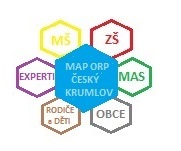 květen 2022ÚVOD3ANALÝZA ÚZEMÍ7Popis řešeného území71. Stručná charakteristika území ORP ČK72. Porovnání vývoje území ORP ČK v letech 2001-2020103. Postavení ORP ČK v rámci mezikrajského srovnání104. Celková SWOT analýza území ORP ČK115. Charakteristika školství a vzdělávání na území ORP126. Základní umělecké vzdělávání, neformální a zájmové vzdělávání227. Sociální situace v území ORP ČK238. Organizace působící na území ORP ČK v oblasti vzdělávání, práce s dětmi a mládeží24Vyhodnocení dotazníkového šetření „Potřeby škol“25Potřeby škol v oblasti rozvoje čtenářské gramotnosti dětí/žáků27Potřeby škol v oblasti rozvoje matematické gramotnosti dětí/žáků29Potřeby škol v oblasti rozvoje mimo čtenářské a matematické gramotnosti dětí/žáků31Rozvoj infrastruktury35Poznatky z výročních a inspekčních zpráv, ŠVP škol36Podpora škol na regionální úrovni37Spolupráce v území ORP Český Krumlov38Existující strategické dokumenty v území ORP ČK související s oblastí vzdělávání39Přínos projektu MAP II39Analýza zapojení škol do šablon OP VVV42SWOT analýza a vymezení klíčových oblastí42Celková SWOT analýza oblasti vzdělávání a školství na území ORP ČK423SWOT analýza povinných témat MAP43SWOT analýza členů pracovních skupin a realizačního týmu projektu MAP II45Vymezení klíčových oblastí a cílových skupin46STRATEGICKÝ RÁMEC MAPVize do roku 202347Popis zapojení aktérů47Seznam a popis priorit48Popis cílů a jejich vazby na témata MAP50IMPLEMENTAČNÍ ČÁST60ROČNÍ AKČNÍ PLÁN – samostatný dokument60SEZNAM INVESTIČNÍCH PRIORIT ŠKOL – samostatný dokument60Seznam zkratek60Přílohy: Příloha 1 – Agregovaný popis potřeb škol v rámci projektu MAP II – ORP Český Krumlov – druhé mapování (2021)Příloha 2 – Roční akční plán (2022/2023)Příloha 3 – Seznam investičních priorit škol 2021+ (verze 2)Prioritní osa 3: PO3 Rovný přístup ke kvalitnímu předškolnímu, primárnímu a sekundárnímu vzděláváníInvestiční priorita 1:Omezování a prevence předčasného ukončování školní docházky a podpora rovného přístupu ke kvalitním programům předškolního rozvoje, k primárnímu a sekundárnímu vzdělávání, možnostem formálního a neformálního vzdělávání, které umožňuje zpětné začlenění do procesu vzdělávání a odborné přípravySpecifický cíl:SC 1 - Zvýšení kvality předškolního vzdělávání včetně usnadnění přechodu dětí na ZŠSC 2 - Zlepšení kvality vzdělávání a výsledků žáků v klíčových kompetencíchSC 3 - Rozvoj systému strategického řízení a hodnocení kvality ve vzděláváníSC 5 - Zvýšení kvality vzdělávání a odborné přípravy včetně posílení jejich relevance pro trh práceČíslo výzvy: 02_17_047Číslo projektu: CZ.02.3.68/0.0/0.0/17_047/0008622Realizátor projektu: Místní akční skupina Blanský les – Netolicko o. p. s.Mírové nám. 208, 384 11 Netolice, IČ: 26080575www.masbln.czWebová stránka projektu: www.mapvzdelavani.cz (sekce ORP v projektu: Český Krumlov)Facebook projektu: MAP ORP Český KrumlovStav kPočet obcíPočet místních částíPočet katastrálních územíRozlohaPočet obyvatelHustota obyvatel/km231. 12. 2015311391211 130 km241 70036,931. 12. 2020321441171 129 km241 44736,7NUTS INUTS IINUTS IIINUTS IVNUTS VČeská republikaJihozápadJihočeský krajČeský KrumlovJednotlivé obce ORPNázev obcePočet obyvatel k 31. 12. 2015Počet obyvatel k 31. 12. 2020Počet obyvatel do 0-14k 31. 12. 2015Počet obyvatel do 0-14k 31. 12. 2020Rozloha v km2 k 31. 12. 2015Rozloha v km2 k 31. 12. 2020Bohdalovice280307455530,8130,82Boletice277020-219,50165,45Brloh1 067109116118346,1846,17Černá v Pošumaví84582412813450,4750,47Český Krumlov (město)13 160127881 9052 00422,1622,16Dolní Třebonín1 303134821625420,4320,43Frymburk (městys)1 295132118522354,8854,91Holubov1 097109918819115,5615,56Horní Planá2 114207924427498,87127,18Hořice na Šumavě818 87511416031,9131,96Chlumec10110025213,243,24Chvalšiny1 255122419819127,9427,95Kájov1 755187033439145,1449,92Křemže (městys)2 855293149154338,1138,12Lipno nad Vltavou6636569612119,4819,48Loučovice1 689155921418542,0041,97Malšín154163202427,1127,12Mirkovice436465658615,4815,49Mojné23827447588,58,51Nová Ves41541170709,949,94Polná na Šumavě177219344119,1619,11Přední Výtoň243206181977,8377,84Přídolí (městys)68268413914840,0340,04Přísečná19619424356,296,29Rožmberk nad Vltavou350377485524,8124,81Srnín32732443396,716,72Světlík228236374026,8126,81Větřní3 993382465664927,7127,71Věžovatá Pláně13915627314,794,80Vyšší Brod2 528262135144869,7569,75Zlatá Koruna7687961271328,818,82Zubčice42942580799,489,49ORP ČK CELKEM41 70041 4476 3166 8841 130,731 129,04SILNÉ STRÁNKYDobrá poloha u hranic s Rakouskem (pracovní příležitosti, poptávka po službách, turistická klientela)Řada významných lokalit – přírodní a kulturní památky přesahující význam regionuOblíbená turistická destinace (oblast Lipenska, město Český Krumlov, CHKO Blanský les)Dobré životní prostředí (bez velkých ekologických zátěží, klidná lokalita, přírodně cenné lokality)SLABÉ STRÁNKYNízká hustota osídlení, roztříštěnost sídel, větší vzdálenost mezi jednotlivými sídly Vyšší nezaměstnanost ve srovnání s ostatními regiony JČKPřevaha malých obcíHorší dopravní spojení s regionemRegion s převahou zemědělství, turistického ruchu a služeb (problém sezónnosti, menších pracovních příležitostí)PŘÍLEŽITOSTIVyužití polohy a stávajícího potenciálu k dalšímu rozvoji cestovního ruchu Podpora a posílení významu škol v regionuPodpora podnikatelských aktivit v území, podpora vzniku pracovních místSpolupráce obcí v rámci mikroregionů a MAS působících na území ORP ČKOHROŽENÍVyšší nezaměstnanost, převažující dojížďka obyvatel za prací a vzděláním mimo regionExistence sociálně vyloučených lokalit (Český Krumlov, Větřní)Stárnutí obyvatelHospodářská odvětví s možnostmi malého rozvoje v oblasti zaměstnanosti, vzdělání (turisticko-zemědělská oblast, převaha ekonomických subjektů s nulovými nebo minimálním počtem zaměstnanců, oblast služeb)Omezení v územích CHKO a VÚNepříznivá situace ve svět v posledních letech (pandemie Covi19, válka na Ukrajině)Název školyNázev školy1. Základní škola a Mateřská škola BrlohBrloh 149, 382 06 BrlohRedIZO: 600059383, IČ: 0058358816. Mateřská škola, Český Krumlov, Plešivec II/391Plešivec II/391, 381 01 Český KrumlovRedIZO: 600058778, IČ: 709467102. Základní škola a Mateřská škola HolubovHolubov 40, 382 03 p. KřemžeRedIZO: 650 041 895, IČ: 71 01 22 5717. Mateřská škola, Český Krumlov, Tavírna 119Tavírna 119, 381 01 Český KrumlovRedIZO: 600058794, IČ: 709466713. Základní škola a Mateřská škola ChvalšinyChvalšiny 150, 382 08 ChvalšinyRedIZO: 600059219, IČ: 60 08 43 1618. Mateřská škola, Český Krumlov, Vyšehrad 168Vyšehrad 168, 381 01 Český KrumlovRedIZO: 600058808, IČ: 709466634. Základní škola a Mateřská škola KájovKájovská 6, 382 21 KájovRedIZO: 650 038 959, IČ: 75 001 10119. Mateřská škola, Český Krumlov, Za Nádražím 223Za Nádražím 223, 381 01 Český KrumlovRedIZO: 600058824, IČ: 709466805. Základní škola a Mateřská škola KřemžeŠkolní 182, 382 03 KřemžeRedIZO: 600 059 367, IČ: 0058370720. Mateřská škola, Český Krumlov, Za Soudem 344Za Soudem 344, 381 01 Český KrumlovRedIZO: 600058832, IČ: 709466986. Základní a mateřská škola Antonína Borového Zlatá Koruna /nově vzniklá ZŠ, původně pouze MŠ/Zlatá Koruna 41, 381 01 p. Český Krumlov, RedIZO: /bude přiděleno 09/2022/, IČ: 72 53 33 7421. Základní škola, Český Krumlov, Kaplická 151Kaplická 151, 381 01 Český KrumlovRedIZO: 600022307, IČ: 600843247. Základní škola a Mateřská škola Dolní TřebonínDolní Třebonín 81382 01 Dolní TřebonínRedIZO: 600059260, IČ: 7100242122. Dětský domov, Základní škola a Školní jídelna, Horní Planá, Sídliště Míru 40Sídliště Míru 40, 382 26 Horní PlanáRedIZO: 600028089, IČ:  600844138. Základní škola a Mateřská škola PřídolíPřídolí 90, 381 01 PřídolíRedIZO: 600059308, IČ: 75 000 62823. Základní škola a Mateřská škola VětřníVětřní 232, 382 11 VětřníRedIZO: 600059103, IČ: 005836429. Základní škola a Mateřská škola ZubčiceZubčice 45, 382 32 VelešínRedIZO: 600059359, IČ: 75 00 14 3824. Základní škola a Mateřská škola LoučoviceLoučovice 231, 382 76 LoučoviceRedIZO: 600059138, IČ: 0058367710. Základní škola, Český Krumlov, Linecká 43Linecká 43, 381 01 Český KrumlovRedIZO: 600059162, IČ: 0058373125. Základní škola a Mateřská škola FrymburkFrymburk 112, 382 79 FrymburkRedIZO: 600059197, IČ: 0058379111. Základní škola, Český Krumlov, Plešivec 249Plešivec 249, 381 01 Český KrumlovRedIZO: 600059171, IČ: 0058374026. Základní škola a Mateřská škola Vyšší BrodNáměstí 58, 382 73 Vyšší BrodRedIZO: 600059227, IČ: 6008439112. Základní škola T. G. Masaryka, Český Krumlov,  T. G. Masaryka 213T. G. Masaryka 213, 381 01 Český KrumlovRedIZO: 600059154, IČ: 0058369327. Základní škola a Mateřská škola Horní PlanáJiráskova 176, 382 26 Horní PlanáRedIZO: 600059235, IČ: 6008473113. Základní škola, Český Krumlov, Za Nádražím 222Za Nádražím 222, 381 01 Český KrumlovRedIZO: 600059146, IČ: 0058368528. Základní škola a Mateřská škola Lipno nad VltavouLipno nad Vltavou 38, 382 78 Lipno nad VltavouRedIZO: 600059294, IČ: 7065927314. Mateřská škola, Český Krumlov, T. G. Masaryka 199T. G. Masaryka 199, 381 01 Český KrumlovRedIZO: 600058743, IČ: 7094672829. Základní škola a Mateřská škola Černá v PošumavíČerná v Pošumaví 71, 382 23 Černá v PošumavíRedIZO: 650036298, IČ: 7500031815. Mateřská škola, Český Krumlov, Plešivec I/279Plešivec I/279, 381 01 Český KrumlovRedIZO: 600058760, IČ: 7094673630. Základní škola a Mateřská škola v Hořicích na ŠumavěHořice na Šumavě 102, 382 22 Hořice na ŠumavěRedIZO: 650038088, IČ: 75001021Typ zařízeníPočet obcí% z celkového počtu obcí ORP ČK má uvedené zařízeníKomentářPočet obcí s MŠ1959,3Brloh, Černá v Pošumaví, Český Krumlov, Dolní Třebonín, Frymburk, Holubov, Horní Planá, Hořice na Šumavě, Chvalšiny, Kájov, Křemže, Lipno nad Vltavou, Loučovice, Nová Ves, Přídolí, Větřní, Vyšší Brod, Zlatá Koruna, Zubčice, Počet obcí se ZŠ jen 1. stupeň1031,2Černá v Pošumaví, Dolní Třebonín, Holubov, Hořice na Šumavě, Kájov, Lipno nad Vltavou, Přídolí, Vyšší Brod, Zubčice, Zlatá KorunaPočet obcí se ZŠ   1. i 2. stupeň825,0Brloh, Český Krumlov, Frymburk, Horní Planá, Chvalšiny, Křemže, Loučovice, VětřníPočet obcí se SŠ13,1Střední školy se nachází pouze v Českém Krumlově – celkem 3 SŠ (Gymnázium Český Krumlov, SOŠ zdravotnická a SOU Český Krumlov, Střední uměleckoprůmyslová škola sv. Anežky České)Počet obcí se ZUŠ13,1ZUŠ se nachází pouze v Č. Krumlově, v několika dalších obcích mají ZUŠ pouze svá odloučená pracovištěPočet obcí s DDM13,1DDM se nachází pouze v Českém KrumlověDalší vzdělávací zařízení (např. jazykové školy, VOŠ, VŠ) se v území ORP Český Krumlov nenacházíDalší vzdělávací zařízení (např. jazykové školy, VOŠ, VŠ) se v území ORP Český Krumlov nenacházíDalší vzdělávací zařízení (např. jazykové školy, VOŠ, VŠ) se v území ORP Český Krumlov nenacházíDalší vzdělávací zařízení (např. jazykové školy, VOŠ, VŠ) se v území ORP Český Krumlov nenacházíPočet obyvatel v obcích0 až 499500 až 9991 000 až 
1 9992 000 až 
4 9995 000 a víceCELKEMPočet obcí, ve kterých se nachází:0 až 499500 až 9991 000 až 
1 9992 000 až 
4 9995 000 a víceCELKEMPočet obcí15574132ZŠ – 1. a 2. stupeň00005 5ZŠ – jen 1. stupeň000000MŠ1*100        79Střední škola, gymnázium000011Vysoká škola000000Sloučené organizace ZŠ jen 1. stupeň + MŠ1530 09Sloučené organizace ZŠ 1. a 2. stupeň + MŠ004408Jiná zařízení (DDM, ZUŠ, atd.)000022Zřizovatel:Základní školaMateřská školaZákladní škola + mateřská škola (pod jedním ředitelstvím)Ostatní (Dětský domov se školou)CELKEMobec48                             16 028kraj10012soukromý zřizovatel00000CELKEM5816130ZřizovatelŠkolaObecZŠ v obcíchKrajZŠZákladní školaúplná12Brloh, Křemže, Frymburk, Horní Planá, Chvalšiny, Loučovice, Větřní, Vyšší Brod, 4 ZŠ v Českém Krumlově1ZŠ Český Krumlov, Kaplická 151Základní školaneúplná8Hořice na Šumavě, Kájov, Lipno nad Vltavou, Přídolí, Zubčice, Černá v Pošumaví, Dolní Třebonín, Holubov1DD, ZŠ a ŠJ Horní PlanáCELKEM202Název ZŠKapacitaPočet žáků            (k 30. 9. 2015)Volná místaORP ČK CELKEM 5 255                 3 6711 441Základní škola a Mateřská škola Brloh20013565Základní škola a Mateřská škola Černá v Pošumaví1254382Základní škola, Český Krumlov, Kaplická 151145-15 ZŠ Speciální 49-15 ZŠ Speciální96Základní škola, Český Krumlov, Linecká 43400173227Základní škola, Český Krumlov, Plešivec 24945043911Základní škola T. G. Masaryka, Český Krumlov,T. G. Masaryka 213450290160Základní škola, Český Krumlov, Za Nádražím 22270065941Základní škola a Mateřská škola Dolní Třebonín744826Základní škola a Mateřská škola Frymburk25015892Základní škola a Mateřská škola Holubov65569Dětský domov, Základní škola a Školní jídelna Horní Planá, Sídliště Míru 4055 /-7 ZŠ speciální/ 18-2 ZŠ Speciální39 /-5 ZŠ speciální/Základní škola a Mateřská škola Horní Planá340171169Základní škola a Mateřská škola v Hořicích na Šumavě, okres Český Krumlov603921Základní škola a Mateřská škola Chvalšiny20014753Základní škola a Mateřská škola Kájov12010515Základní škola a Mateřská škola Křemže35032921Základní škola a Mateřská škola Lipno nad Vltavou45369Základní škola a Mateřská škola Loučovice302169133Základní škola a Mateřská škola Přídolí604218Základní škola a Mateřská škola Větřní450334116Základní škola a Mateřská škola Vyšší Brod370243127Základní škola a Mateřská škola Zubčice44377Název ZŠKapacitaPočet žáků            (k 30. 9. 2021)Volná místaORP ČK CELKEM 5 300                  3 7911 509Základní škola a Mateřská škola Brloh20014753Základní škola a Mateřská škola Černá v Pošumaví1253194Základní škola, Český Krumlov, Kaplická 151145 - 15ZŠ speciální49-15ZŠ speciální96Základní škola, Český Krumlov, Linecká 43400238162Základní škola, Český Krumlov, Plešivec 24945042525Základní škola T. G. Masaryka, Český Krumlov, T. G. Masaryka 21345039357Základní škola, Český Krumlov, Za Nádražím 22265061139Základní škola a Mateřská škola Dolní Třebonín743836Základní škola a Mateřská škola Frymburk23021911Základní škola a Mateřská škola Holubov654817Dětský domov, Základní škola a Školní jídelna Horní Planá, Sídliště Míru 4055 -7 ZŠ speciální16-2 ZŠ speciální39-5 ZŠ speciálníZákladní škola a Mateřská škola Horní Planá340212128Základní škola a Mateřská škola v Hořicích na Šumavě, okres Český Krumlov604515Základní škola a Mateřská škola Chvalšiny20012476Základní škola a Mateřská škola Kájov1309436Základní škola a Mateřská škola Křemže*45038367Základní škola a Mateřská škola Lipno nad Vltavou50446Základní škola a Mateřská škola Loučovice302118184Základní škola a Mateřská škola Přídolí603129Základní škola a Mateřská škola Větřní450264186Základní škola a Mateřská škola Vyšší Brod370243127Základní škola a Mateřská škola Zubčice441826Název MŠKapacitaPočet dětí (k 30. 9.2015) Volná místaORP ČK CELKEM1 763  1 516247Základní škola a Mateřská škola Brloh8341 (Brloh)24 (Nová Ves)18Základní škola a Mateřská škola Černá v Pošumaví604218Mateřská škola, Český Krumlov, T. G. Masaryka 19960564Mateřská škola, Český Krumlov, Plešivec I/2791261215Mateřská škola, Český Krumlov, Plešivec II/3911208931Mateřská škola, Český Krumlov, Tavírna 11960564Mateřská škola, Český Krumlov, Vyšehrad 1681121066Mateřská škola, Český Krumlov, Za Nádražím 22381765Mateřská škola, Český Krumlov, Za Soudem 33445441Základní škola a Mateřská škola Dolní Třebonín40337Základní škola a Mateřská škola Frymburk56497Základní škola a Mateřská škola Holubov51474Základní škola a Mateřská škol Horní Planá75687Základní škola a Mateřská škola v Hořicích na Šumavě, okres Č. Krumlov604614Základní škola a Mateřská škola Chvalšiny56506Základní škola a Mateřská škola Kájov76742Základní škola a Mateřská škola Křemže1241177Základní škola a Mateřská škola Lipno nad Vltavou45450Základní škola a Mateřská škola Loučovice564016Základní škola a Mateřská škola Přídolí30282Základní škola a Mateřská škola Větřní17510966Základní škola a Mateřská škola Vyšší Brod907812Mateřská škola Zlatá Koruna54504Základní škola a Mateřská škola Zubčice28271Název MŠKapacitaPočet dětí (k 30. 9.2021)Volná místaORP ČK CELKEM1 781  1 417364Základní škola a Mateřská škola Brloh8341 (Brloh)20 (Nová Ves)22Základní škola a Mateřská škola Černá v Pošumaví604020Mateřská škola, Český Krumlov, T. G. Masaryka 19956524Mateřská škola, Český Krumlov, Plešivec I/27912610323Mateřská škola, Český Krumlov, Plešivec II/3911125953Mateřská škola, Český Krumlov, Tavírna 11956506Mateřská škola, Český Krumlov, Vyšehrad 1681129220Mateřská škola, Český Krumlov, Za Nádražím 22398926Mateřská škola, Český Krumlov, Za Soudem 33444440Základní škola a Mateřská škola Dolní Třebonín40400Základní škola a Mateřská škola Frymburk56533Základní škola a Mateřská škola Holubov51429Základní škola a Mateřská škol Horní Planá755124Základní škola a Mateřská škola v Hořicích na Šumavě, okres Č. Krumlov604812Základní škola a Mateřská škola Chvalšiny564115Základní škola a Mateřská škola Kájov76751Základní škola a Mateřská škola Křemže                                                          Chlum1247610Základní škola a Mateřská škola Křemže                                                          Chlum124380Základní škola a Mateřská škola Lipno nad Vltavou45441Základní škola a Mateřská škola Loučovice56479Základní škola a Mateřská škola Přídolí483315Základní škola a Mateřská škola Větřní1759679Základní škola a Mateřská škola Vyšší Brod907812Mateřská škola Zlatá Koruna543816Základní škola a Mateřská škola Zubčice28244Tab. 10a: Vývoj počtu pracovníků ve školách zřízených obcemi na území ORP (2012 – 2017)Tab. 10a: Vývoj počtu pracovníků ve školách zřízených obcemi na území ORP (2012 – 2017)Tab. 10a: Vývoj počtu pracovníků ve školách zřízených obcemi na území ORP (2012 – 2017)Tab. 10a: Vývoj počtu pracovníků ve školách zřízených obcemi na území ORP (2012 – 2017)Tab. 10a: Vývoj počtu pracovníků ve školách zřízených obcemi na území ORP (2012 – 2017)Tab. 10a: Vývoj počtu pracovníků ve školách zřízených obcemi na území ORP (2012 – 2017)Tab. 10a: Vývoj počtu pracovníků ve školách zřízených obcemi na území ORP (2012 – 2017)Tab. 10a: Vývoj počtu pracovníků ve školách zřízených obcemi na území ORP (2012 – 2017)Tab. 10a: Vývoj počtu pracovníků ve školách zřízených obcemi na území ORP (2012 – 2017)Tab. 10a: Vývoj počtu pracovníků ve školách zřízených obcemi na území ORP (2012 – 2017)2016/20172016/20172015/2016 2015/2016 2014/20152014/20152013/20142013/20142012/20132012/2013mateřské školyZ toho: pedagogů148,445117,785150,380118,204150,397119,202148,666118,266143,121112,524celkemZ toho: nepedagogů148,44530,66150,38032,176150,39731,195148,66630,4143,12130,597základní školyzš216,492167,646209,700161,953203,290154,774199,148152,895195,404148,344celkemZ toho: nepedagogů216,49248,846209,70047,747203,29048,516199,14846,253195,40447,06školní družiny a klubyZ toho: pedagogů21,70421,70421,39821,39820,63320,63319,41919,41918,81618,816celkemZ toho: nepedagogů21,704021,398020,633019,419018,8160zařízení školního stravováníZ toho: pedagogů74,585072,874071,673070,362068,8010celkemZ toho: nepedagogů74,58574,58572,87472,87471,67371,67370,36270,36268,80168,801ORP ČK celkemORP ČK celkem461,2260307,1350454,3520301,5550445,9930294,6090437,5950290,5800426,1420279,6840ORP ČK celkemORP ČK celkem461,2260154,0910454,3520152,7970445,9930151,3840437,5950147,0150426,1420146,4580Tab. 10b: Vývoj počtu pracovníků ve školách zřízených obcemi na území ORP (2017 – 2022)Tab. 10b: Vývoj počtu pracovníků ve školách zřízených obcemi na území ORP (2017 – 2022)Tab. 10b: Vývoj počtu pracovníků ve školách zřízených obcemi na území ORP (2017 – 2022)Tab. 10b: Vývoj počtu pracovníků ve školách zřízených obcemi na území ORP (2017 – 2022)Tab. 10b: Vývoj počtu pracovníků ve školách zřízených obcemi na území ORP (2017 – 2022)Tab. 10b: Vývoj počtu pracovníků ve školách zřízených obcemi na území ORP (2017 – 2022)Tab. 10b: Vývoj počtu pracovníků ve školách zřízených obcemi na území ORP (2017 – 2022)Tab. 10b: Vývoj počtu pracovníků ve školách zřízených obcemi na území ORP (2017 – 2022)Tab. 10b: Vývoj počtu pracovníků ve školách zřízených obcemi na území ORP (2017 – 2022)Tab. 10b: Vývoj počtu pracovníků ve školách zřízených obcemi na území ORP (2017 – 2022)2021/2022 2021/2022 2020/2021 2020/2021 2019/2020 2019/2020 2018/2019 2018/2019 2017/2018 2017/2018 mateřské školyZ toho: pedagogů173,563135,9721173,868133,0217164,844128,3287151,639118,9917149,893117,935celkemZ toho: nepedagogů173,56337,5909173,86840,8458164,84436,5148151,63932,6471149,89331,958základní školyzš262,294208,9784258,317205,2009251,465194,9906241,864188,1559229,857175,117celkemZ toho: nepedagogů262,29453,3154258,31753,1156251,46556,4746241,86453,7081229,85754,74školní družiny a klubyZ toho: pedagogů25,97824,988225,30624,020422,42922,328622,42722,427122,13822,138celkemZ toho: nepedagogů25,9780,989925,3061,285822,4290,122,427022,1380zařízení školního stravováníZ toho: pedagogů74,888076,110076,554076,030075,4240celkemZ toho: nepedagogů74,88874,887676,11076,109576,55476,553876,03076,030175,42475,424ORP ČK celkemORP ČK celkem536,7225369,9387533,5997362,2430515,2911345,6479491,9600329,5747477,3120315,1900ORP ČK celkemORP ČK celkem536,7225166,7838533,5997171,3567515,2911169,6432491,9600162,3853477,3120162,1220školní rokpočet MŠ samost. MŠpočet běžných třídpočet dětíúv. pedag.počet dětí na 1 pedag. úvazekpočet dětí na třídupočet dětí na školuškolní rokpočet MŠ samost. MŠ/speciál. třídpočet dětíúv. pedag.počet dětí na 1 pedag. úvazekpočet dětí na třídupočet dětí na školu2021/2022268631417135,97219,6022,4954,502020/2021268611395133,02179,5422,8753,652019/2020268621450128,32878,8523,3955,772018/2019268621449118,99178,2123,3755,732017/2018268611425117,9358,2823,3654,812016/2017268621484117,7857,9423,9457,082015/2016268631516118,2047,8024,0658,312014/2015268621554119,2027,6725,0659,772013/2014279621581118,2667,4825,5058,562012/201327925646112,5245,8925,8423,922011/201227924625103,696,0326,0423,152010/20112682153797,975,4825,5720,652009/20102682152495,75,4724,9520,152008/20092682051092,165,5325,519,612007/20082682050090,985,492519,232006/20072682049989,535,5724,9519,192005/20062681947989,15,3725,2118,42Kapacita a počet dětí v MŠ ve správním obvoduKapacita/PočetPřírůstek (úbytek) kapacity/ volná místaPočet dětí/ kapacita 
v %Kapacita všech MŠ k 30. 9. 2013   1820--------Kapacita všech MŠ k 30. 9. 20151763--------Kapacita všech MŠ k 30.9. 20211781--------Známý nárůst nebo úbytek kapacity k 30. 9. 2015-57 úbytek -3,13 %  ----Známý nárůst nebo úbytek kapacity k 30. 9. 202118přírůstek 1 %----Počet dětí v MŠ k 30. 9. 2013162819289,5Počet dětí v MŠ k 30.9. 2015151624786,0Počet dětí v MŠ k 30.9. 2021141736479,6Předpoklad počtu dětí v MŠ ke konci roku 2023150033082,4Počet žáků správního obvoduKapacita/Počet Přírůstek (úbytek) kapacity/ volná místa Počet žáků / kapacita v %Kapacita všech ZŠ k 30. 9. 20135249--------Kapacita všech ZŠ k 30. 9. 20155255--------Kapacita všech ZŠ k 30.9. 20215300--------Známý nárůst nebo úbytek kapacity k 30. 9. 2015+6 Přírůstek 0,11 %----Známý nárůst nebo úbytek kapacity k 30. 9. 2021+45Přírůstek 0,85 %----Známý nárůst nebo úbytek kapacity k 30. 9. 20230--------Počet žáků k 30. 9. 20133437181265,5Počet žáků k 30. 9. 20153671144169,9Počet žáků k 30. 9. 20213791150971,5Předpoklad ke konci roku 20234300  84981,9Asociace pro podporu rozvoje informačních center pro mládež v České republice, zapsaný spolekAsociace rodičů a přátel zdravotně postižených dětí v ČR, z. s. - Klub Český KrumlovPionýr, z. s. – Pionýrská skupina KřemžeCentrum pro pomoc dětem a mládeži o.p.s. Český Krumlov, Špičák 114, 381 01 Český Krumlov ICOS Český Krumlov, o. p. s. (provozuje Rodinné centrum Krumlík)KoCeRo – komunitní centrum Rovnost o. p. s.Mateřské centrum Křemílek KřemžeZákladní organizace českého svazu ochránců přírody - Šípek Český KrumlovCírkev bratrská Český KrumlovPedagogicko – psychologická poradna České Budějovice – pracoviště Český KrumlovStředisko výchovné péče, Český Krumlov, Špičák 114Pravidelné každodenní čtení dětemKnihovnička s dětskými knihami v MŠSpolupráce MŠ s místní knihovnou či dalšími institucemiProjektové dnyDramatizace příběhů a pohádekNávštěva divadel a divadelních představeníIlustrace příběhů a pohádekVyužívání ICTČtecí a psací koutkySpolupráce MŠ s rodiči a prarodiči – společné čtení dětí a rodičů/prarodičů v MŠSpolupráce MŠ se ZŠ – společné čtení dětí a žáků ZŠRecitační vystoupení pro rodiče/veřejnostLogopedická prevenceMetodaRelativní četnost výskytu v odpovědíchDidaktické hry rozvíjející čtenářské dovednosti91,30 %Dramatická výchova82,61 %Metodika práce s literárními texty69,57 %Výukové metody pro rozvoj čtenářství (slovní výukové metody, názorně-demonstrační metody, dovednostně-praktické metody)47,83 %Analyticko-syntetická metoda43,48 %Projekt "Celé Česko čte dětem"21,74 %Genetická metoda17,39 %Jiné4,35 %V čem bychom se mohli zlepšit? S čím potřebujeme pomoci?Zlepšit/posílit spolupráci s rodičiMetodická podporaVzdělávání pedagogůZlepšit/posílit spolupráci se ZŠ/MŠ/institucemiFinanční podpora
Podpora propojování pedagogůLogopedická prevence – spolupráce s logopedemFinanční podporaVzdělávání pedagogůZlepšit využívání ICTFinanční podpora
Vzdělávání pedagogůZlepšit metodiku rozvoje čtenářské gramotnostiVzdělávání pedagogů
Propojování pedagogů – síťování
Sdílení nabídek moderních materiálů Zapojit se do dlouhodobého projektuPropojování pedagogů – síťování – vytváření možností pro sdíleníSdílení dobré praxe – info o projektechPomoc s vyhledáváním dotačních příležitostí, administrací s tím spojenouZlepšit materiální a technické zázemí Finanční podporaSdílet dobrou praxi / zkušenostiPropojování pedagogů – síťování – vytváření možností pro sdíleníSeznamovat děti s cizím jazykemZapojení asistenta tlumočníka / rodilého mluvčíhoStrategie s jasně vymezenými cíli a opatřenímiMetodická podporaDobře vybavená školní knihovna přístupná všem dětemČtenářské dílnySpolupráce s místní knihovnouVyužívání metody kritického myšleníZapojení se do dlouhodobých projektů na podporu rozvoje čtenářské gramotnostiČtenářské klubyZařazování práce s textem do ostatních předmětůOtevřené hodinyMetodaRelativní četnost výskytu v odpovědíchMyšlenková mapa80,95 %Brainstorming80,95 %Předvídání z klíčových slov61,90 %Volné psaní57,14 %I.N.S.E.R.T.52,38 %Pětilístek47,62 %Skládankové čtení47,62 %Vennovy diagramy47,62 %Podvojný deník38,10 %T-GRAF38,10 %Kostka33,33 %Životabáseň33,33 %Čtení s tabulkou předpovědí28,57 %Tabulky postav23,81 %Literární kroužky19,05 %Diamant19,05 %Řízené čtení s diskusí4,76 %Párové čtení4,76 %VCHD4,76 %Alfabox4,76 %V čem bychom se mohli zlepšit? S čím potřebujeme pomoci?Motivace žáků k individuální četbě (motivace žáků k pravidelným návštěvám knihovny)Finanční podpora – zlepšení vybavení knihovenMetodická podporaVzdělávání pedagogůSdílení dobré praxe, zkušeností a znalostíMetody rozvoje čtenářské gramotnosti integrovat ve všech předmětechMetodická podporaVzdělávání pedagogůSdílení dobré praxe, zkušeností a znalostíZlepšit/posílit spolupráci s rodičiMetodická podporaVzdělávání pedagogůSdílení dobré praxe, zkušeností a znalostíZapojit se do dlouhodobého projektuPropojování pedagogů – síťování – vytváření možností pro sdíleníSdílení dobré praxe – info o projektechPomoc s vyhledáváním dotačních příležitostí, administrací s tím spojenouPodporovat větší angažovanost pedagogůMetodická podporaVzdělávání pedagogůSdílení dobré praxe, zkušeností a znalostíStrategie s jasně vymezenými cíli a opatřenímiMetodická podporaVzdělávání pedagogůSdílení dobré praxe, zkušeností a znalostíOtevřené hodiny, reflexe, tandemová výukaMetodická podporaVzdělávání pedagogůSdílení dobré praxe, zkušeností a znalostíPodpora rozvoje čtenářské gramotnosti u cizincůMetodická podporaVzdělávání pedagogůSdílení dobré praxe, zkušeností a znalostíPodpora rozvoje čtenářské gramotnosti v cizích jazycíchMetodická podporaVzdělávání pedagogůSdílení dobré praxe, zkušeností a znalostíFinanční podpora – nákup pomůcek a vybaveníPodpora rozvoje předmatematických představ dítěte v rámci pravidelných každodenních činnostíVyužívání didaktických pomůcek, matematických her, stavebnic, pracovních listůVyužívání ICT – zejména interaktivní tabule a výukových programůVyužívání matematických koutkůRealizace / zapojení do matematických soutěží Individuální přístup k dětemSpolupráce MŠ s rodičiSpolupráce MŠ se ZŠ MetodaRelativní četnost výskytuv odpovědíchProblémové a kooperativní učení jako základ kritického myšlení69,57 %Metodika matematických koutků s důrazem na vícesmyslové učení a rozvoj dílčích kompetencí vedoucích k vyšší úrovni matematické (pre)gramotnosti43,48 %Metodika vrstevnického učení v oblasti matematických představ43,48 %Metodika práce s robotickou včelou8,70 %Jiné4,35 %V čem bychom se mohli zlepšit? S čím potřebujeme pomoci?Zlepšit metodiku rozvoje matematické gramotnostiVzdělávání pedagogů
Propojování pedagogů – síťování
Sdílení nabídek moderních materiálůZlepšit využívání ICTFinanční podpora na pořízení vybavení
Vzdělávání pedagogůZlepšit materiální vybavení (pomůcky, vybavení, literatura)Finanční podporaZlepšit/posílit spolupráci s rodičiMetodická podpora, jak zapojit rodičePořádání seminářů pro rodičeIndividuální podpora slabých dětíMetodická podporaVzdělávání pedagogůCílená podpora rozvoje finanční gramotnostiVzdělávání pedagogů
Propojování pedagogů – síťování
Sdílení nabídek moderních materiálůSdílet dobrou praxi / zkušenostiPropojování pedagogů – síťování – vytváření možností pro sdíleníStrategie s jasně vymezenými cíli a opatřenímiMetodická podporaPropojovat matematiku s běžným životem a zkušeností žákůPříprava na matematické soutěžeVyužívání pomůcek při výuce matematikyVyužívání ICT při výuce matematikyVyužívání Hejného metodyIndividuální přístup k žákůmVzájemné učení pedagogů (otevřené hodiny, tandemová výuka, spolupráce)Činnostní učení založené na metodě objevováníMetodaRelativní četnost výskytuv odpovědíchHejného matematika40,91 %Montessori prvky ve výuce36,36 %ABAKU4,55 %Tvořivá škola4,55 %Činnostní učení4,55 %V čem bychom se mohli zlepšit? S čím potřebujeme pomoci?Zlepšit metodiku rozvoje matematické gramotnostiVzdělávání pedagogůMetodická podpora
Propojování pedagogů – síťování
Sdílení nabídek moderních metodik, programů, materiálů atp.Propojovat matematiku s běžným životem a zkušenostmi žákůVzdělávání pedagogůMetodická podporaPropojování pedagogů – síťování
Sdílení nabídek moderních metodik, programů, materiálů atp.Zlepšit materiální vybavení (pomůcky, hry na podporu logiky, výukové programy, metodické materiály)Finanční podporaIndividuální podpora slabých/nadaných žákůMetodická podporaVzdělávání pedagogůSdílet dobrou praxi / zkušenostiPropojování pedagogů – síťování – vytváření možností pro sdíleníStrategie s jasně vymezenými cíli a opatřenímiMetodická podporaRozvoj přírodovědné (pre)gramotnosti a enviromentálního vzdělávání – výlety a exkurze do přírody, starání se o školní zahradu, vzdělávací programy, projektové dny aj.Rozvoj polytechnické výchovy Rozvoj hudební výchovyRozvoj pracovně-výtvarných aktivitRozvoj sportovních dovedností dětíSpolupráce s MŠ, ZŠ a ostatními vzdělávacími a výchovnými institucemiSpolupráce s rodičiVyužívání ICT – zejména interaktivní tabule a výukových programůSpolupráce MŠ s rodičiVzdělávání pedagogůLogopedická prevenceMetodaČetnost výskytu
v odpovědíchRozvoj manuálních dovedností – práce v řemeslné dílně 43,48Malá technická univerzita4,35Konstruování podle fantazie i podle plánů65,22Bádání a experimentování86,96Položení základu relevantních vědomostí v tématech: smysly – živly – materiály – technologie – jednoduché stroje – pohyb – světlo – zvuk – magnetismus – energie – síly – čas – stavitelství – ekologie – chemické pokusy56,52Systematický rozvoj technického myšlení a měkkých kompetencí4,35V čem bychom se mohli zlepšit? S čím potřebujeme pomoci?Zlepšit metodiku rozvoje mediální a digitální gramotnostiVzdělávání pedagogů
Propojování pedagogů – síťování
Sdílení nabídek moderních materiálůPodpora badatelství, rozvoje zručnostiFinanční podpora na pořízení vybaveníMetodická podporaVzdělávání pedagogůPodpora rozvoje fyzické kondice dětíFinanční podpora na pořízení vybavení školní zahrady
Vzdělávání pedagogůPodpora využívání IT při výchově/výuceVzdělávání pedagogůMetodická podporaFinanční podporaZlepšit materiální vybavení (pomůcky, vybavení, literatura)Finanční podporaZlepšit/posílit spolupráci s rodičiMetodická podpora, jak zapojit rodičePořádání seminářů pro rodičeSdílet dobrou praxi / zkušenostiPropojování pedagogů – síťování – vytváření možností pro sdíleníZapojení se do dlouhodobých projektů na rozvoj gramotností mimo čtenářskou a matematickouPropojování pedagogů – síťování – vytváření možností pro sdíleníSdílení dobré praxe – info o projektechPomoc s vyhledáváním dotačních příležitostí, administrací s tím spojenouStrategie s jasně vymezenými cíli a opatřenímiMetodická podporaRealizace zájmových kroužků ve školeRealizace projektových dnů na téma prvouka, přírodověda, vlastivěda apod.Zapojení / realizace projektů na rozvoj gramotností mimo ČG a MGSpolupráce s ostatními organizacemi/školami v území za účelem rozvoje gramotností mimo ČG a MGRealizace programů prevence rizikového chováníRealizace tematicky zaměřených exkurzí a jiných školních akcíPropojování gramotností – poznatků mezi předměty, myšlení v souvislostechVyužívání různorodých metod a pomůcek – vytváření podnětného prostředíRozvoj manuálních dovedností žákůPéče o dobré klima školyPodpora budování dobrých vztahů mezi učiteli a žákyIndividuální přístup k žákůmV čem bychom se mohli zlepšit? S čím potřebujeme pomoci?Rozvoj mediální a digitální gramotnostiVzdělávání pedagogů
Propojování pedagogů – síťování, sdílení, spolupráce
Sdílení nabídek osvědčených programůPodpora žáků s rizikovým chovánímVzdělávání pedagogůSdílení nabídek osvědčených programůPropojování pedagogů – síťování, sdílení, spolupráceMetodická podporaPodpora rozvoje fyzické kondice dětíFinanční podpora na pořízení vybavení školní zahrady/sportoviště
Vzdělávání pedagogůZlepšit materiální a technické vybavení Finanční podporaZlepšit/posílit spolupráci s rodičiMetodická podpora, jak zapojit rodičePořádání seminářů pro rodičeZlepšit/posílit spolupráci pedagogůVzdělávání pedagogůPropojování pedagogů – síťování, sdílení, spolupráceMetodická podporaSdílet dobrou praxi / zkušenostiPropojování pedagogů – síťování – vytváření možností pro sdílení, spolupráciZapojení se do dlouhodobých projektů na rozvoj gramotností mimo čtenářskou a matematickouPropojování pedagogů – síťování – vytváření možností pro sdíleníSdílení dobré praxe – info o projektechPomoc s vyhledáváním dotačních příležitostí, administrací s tím spojenouStrategie s jasně vymezenými cíli a opatřenímiMetodická podporaVzdělávání pedagogůPropojování pedagogů – síťování, sdílení, spoluprácePožadavek:Počet požadavků MŠPočet požadavků ZŠNová výstavba nebo přístavba budov, půdní vestavby34Bezbariérové stavební úpravy a rekonstrukce21Ostatní rekonstrukce a modernizace školních objektů -  zateplení budov, modernizace vytápění, parkoviště, oplocení, výměna svítidel, elektroinstalace, odpady apod.3147Podlahy412Hygienické a sociální zázemí24Třídy (herny) v MŠ, kmenové učebny v ZŠ - stavební úpravy a vybavení57Školní poradenská pracoviště37Školní družiny a školní kluby---7Šatny3Tělocvičny a venkovní sportoviště111Stavební úpravy a rekonstrukce školní jídelny, školní kuchyně55Stavební úpravy a vybavení na podporu podnětného venkovního prostředí školy např. zahrady, prostory sloužící pro edukační a relaxační aktivity1914Multifunkční vnitřní prostory – pro výuku, volnočasové a komunitní aktivity---4Prostory na podporu polytechnického vzdělávání (odborné učebny, cvičné kuchyňky apod.)---7Odborné učebny cizích jazyků---2Odborné učebny ICT413Počet požadavků celkem79148ObecČlen mikroregionu*Člen MASTuristická oblastObecČlen mikroregionu*Člen MASTuristická oblastBohdaloviceVltavaRozkvětČKRMalšínVyšebrodskoRozkvětČKRBoleticeneRozkvět1)MirkoviceVltava, PoluškaPomalšíNDBrlohVltava, PodkletíBLNČKRMojnéVltava, PodkletíBLNČerná v PošumavíSLPRozkvětLipenskoNová VesVltava, PodkletíBLNČeský Krumlov VltavaBLNČKRPolná na ŠumavěneRozkvětDolní TřebonínVltavaPomalšíČKRPřední VýtoňSLP, VyšebrodskoRozkvětFrymburk SLPRozkvětLipenskoPřídolíVltava, PoluškaPomalšíČKRHolubovVltava, PodkletíBLNČKRPřísečnáVltava, PodkletíBLNHorní PlanáSLPRozkvětLipenskoRožmberk n. Vlt.VyšebrodskoRůžeLipenskoHořice na ŠumavěSLPRozkvětLipenskoSrnínVltava, PodkletíBLNČKRChlumecVltavaBLNČKRSvětlíkVltavaneČKRChvalšinyVltava, PodkletíBLNČKRVětřníVltavaBLNČKRKájovVltava, PodkletíBLNVěžovatá PláněPoluškaPomalšíNDKřemže Vltava, PodkletíBLNČKRVyšší BrodSLP, VyšebrodskoRozkvětLipenskoLipno nad VltavouSLPRozkvětLipenskoZlatá KorunaVltava, PodkletíBLNČKRLoučoviceSLP, VyšebrodskoRozkvětLipenskoZubčicePoluškaRozvkětČKRPočet škol dlouhodobě zapojených do Pracovních skupin nebo Řídícího výboru12Počet dlouhodobých aktivit (trvající např. min. jedno čtvrtletí, dlouhodobější, soustavnější práce ve školách, delší bloky seminářů apod.)15Počet jednorázových akcí25Počet akcí pro děti/žáky17Počet seminářů (vč. webinářů) pro pedagogy10Počet akcí pro veřejnost4POVINNÁPT1: Předškolní vzdělávání a péče: dostupnost – inkluze – kvalitaEkovýchovné programy v MŠSemináře pro pedagogy zaměřené na posílení digitálních kompetencí (MS Word a excel)Kurzy MBTIPT2: Čtenářská a matematická gramotnost v základním vzděláváníPříběh jedné knížky (workshopy pro žáky)Kritické myšlení (blok seminářů pro pedagogy)Čtenářské dílnyOnline webinář pro pedagogy „Jamboard ve výuce“Online webinář pro pedagogy „Čtenářské strategie“Pravidelná sdílení češtinářůPravidelná sdílení matikářůKnihy do školních knihoven + pracovní listyPT3: Inkluzivní vzdělávání a podpora dětí a žáků ohrožených školním neúspěchemAnimace škol mimo území MAS BLN (šablony)Pravidelná setkávání ředitelů školProgramy primární prevence (pro třídní kolektivy)Programy primární prevence (pro pedagogy)Relaxační koutky v ZŠDOPORUČENÁDT1: Rozvoj podnikavosti a iniciativy dětí a žákůPrůřezově např. zapojení do aktivit „Relaxační koutky v ZŠ“. Podmínkou účasti na aktivitě bylo zapojení žáků do přípravy (návrh umístění, vybavení, rozpočtu)DT2: Rozvoj kompetencí dětí a žáků v polytechnickém vzděláváníLaboratoř na kolečkáchPokusohraníGisDay 2019 a 2021Kroužek pro žáky „Robotika“DT3: Kariérové poradenství v základních školáchBurza škol 2019 - 2021PRŮŘEZOVÁ A VOLITELNÁPVT1: Rozvoj digitálních kompetencí dětí a žákůSemináře Virtuální realita a KyberkriminalitaOnline workshopy ICT pro pedagogyKroužek pro žáky „Robotika“Mediální výchova pro žákyPVT2: Rozvoj kompetencí dětí a žáků pro aktivní používání cizího jazykaPodpora žáků s OMJPVT3: Rozvoj sociálních a občanských kompetencí dětí a žákůSpolupráce s DDM Český KrumlovPVT4: Rozvoj kulturního povědomí a vyjádření dětí a žákůOnline workshop pro žáky „Jak zní svět“Workshopy v museu Fotoateliér SeidelKroužek pro žáky v museu Fotoateliér SeidelPVT5: Investice do rozvoje kapacit základních školPravidelná aktualizace investičních záměrů školDíky projektu MAP se podařilo vyjednat přistoupení měst Český Krumlov a Větřní do MAS Blanský les – Netolicko o. p. s. (možnost využití financování projektů ve výzvách MAS)PVT6: Aktivity související se vzděláváním mimo OP VVV, IROP a OP PPRSpolupráce s okolními MAP a MASPOZITIVNÍ OHLASY:Využití různých forem vzdělávání a aktivit (jak pro pedagogy, tak pro děti/žáky)Široký rozptyl nabízených aktivit (různé věkové skupiny žáků, určené MŠ i ZŠ, na rozvoj různých kompetencí a rozšíření znalostí žáků i pedagogů)Možnost předávání zkušeností s kolegy ze škol z regionuV mnoha případech byla zajištěna doprava, což jako venkovská škola vítáme (finanční náročnost, velká vzdálenost)Využití lidí přímo z terénu a z regionuAktivity byly cílené na regionu, na posílení spolupráce organizací zde působících, což přispívá i k posílení místní identity žákůNaše působení v pracovní skupině nám umožňuje nahlédnout blíže do realizace projektu, přímo navrhovat konkrétní aktivity, prosazovat potřeby školy v dlouhodobějším horizontuMožnost prezentovat vlastní školuPracovní skupiny jsou dobrou příležitostí, jak získávat a předávat zkušenosti pedagogů jednotlivých škol regionuOsobní přístup zástupců projektu, dobrá komunikaceAktivity projektu vhodně doplňovaly výuku ve škole (tematické zaměření aktivit projektu na každodenní potřeby škol)Aktivity v regionu (časová úspora)NÁVRHY NA ZLEPŠENÍ:Větší zaměření na konkrétní podporu MŠ (více vzdělávacích akcí pro pedagogy i děti)Ne vždy jsme se dozvěděli zejména na některých seminářích potřebné (to je ale spíše o kvalitě lektora)Častější setkávání ředitelů škol zaměřené na aktuální témataKomplexnější a dlouhodobější podpora vedení školOrganizační a časová náročnost – skloubení s dalšími povinnostmi a aktivitami školyCílenější podpora pedagogů malotřídních škol Snížení administrativy ve školáchOvlivnění covidovou pandemiíProjekt byl pro školu určitým pozitivem, nicméně současná doba si žádá změny a koncepční podporu, které budou dlouhodobě udržitelné, školy na nich budou intenzivně a dobrovolně participovat a budou pro žáky a pedagogy přínosem.ŠABLONY IIPočet škol v ORP (podle RED IZO): 30Počet škol zapojených do realizace Šablony II (podle RED IZO): 19ŠABLONY IIPočet škol v ORP (podle RED IZO): 30Počet škol zapojených do realizace Šablony II (podle RED IZO): 19ŠABLONY IIPočet škol v ORP (podle RED IZO): 30Počet škol zapojených do realizace Šablony II (podle RED IZO): 19ŠABLONY IIPočet škol v ORP (podle RED IZO): 30Počet škol zapojených do realizace Šablony II (podle RED IZO): 19Mateřské školy2.I/1 Školní asistent – personální podpora MŠ1212Mateřské školy2.I/12 Projektový den ve škole88Mateřské školy2.I/13 Projektový den mimo školu66Základní školy2.II/18 Doučování žáků ZŠ ohrožených školním neúspěchem1313Základní školy2.II/19 Projektový den ve škole1212Základní školy2.II/20 Projektový den mimo školu1212Školní družiny, školní kluby2.V/12 Projektový den v ŠD/ŠK1010Školní družiny, školní kluby2.V/11 Klub pro účastníky ŠD/ŠK77Školní družiny, školní kluby2.V/1 Školní asistent – personální podpora ŠD/ŠK55ŠABLONY IIIPočet škol v ORP (podle RED IZO): 30Počet škol zapojených do realizace Šablony II (podle RED IZO): 18ŠABLONY IIIPočet škol v ORP (podle RED IZO): 30Počet škol zapojených do realizace Šablony II (podle RED IZO): 18ŠABLONY IIIPočet škol v ORP (podle RED IZO): 30Počet škol zapojených do realizace Šablony II (podle RED IZO): 18ŠABLONY IIIPočet škol v ORP (podle RED IZO): 30Počet škol zapojených do realizace Šablony II (podle RED IZO): 18Mateřské školy2.I/9 Projektový den ve škole17**volba šablony je povinnáMateřské školy3.I/1 Školní asistent – personální podpora MŠ7*volba šablony je povinnáMateřské školy3.I/5 Chůva – personální podpora MŠ6*volba šablony je povinnáMateřské školy3.I/10 Projektový den mimo školu6*volba šablony je povinnáZákladní školy3.II/12 Projektový den ve výuce13**volba šablony je povinnáZákladní školy3.II/11 Doučování žáků ZŠ ohrožených školním neúspěchem10*volba šablony je povinnáZákladní školy3.II/10 Klub pro žáky ZŠ8*volba šablony je povinnáSILNÉ STRÁNKYPŘÍLEŽITOSTIPřevažují dobré vztahy škol se zřizovatelemDobrý technický stav budov (průběžná modernizace, snižování energetické náročnosti)Pozitivní hodnocení školyDobrá spolupráce mezi pedagogy uvnitř školyExistence organizací zaměřených na volnočasové aktivity, sociální problematikuŠkoly jsou aktivní – realizují/jsou zapojeni do řady projektů, nabízí volnočasové aktivity, dle možností investují do svého rozvoje (modernizace prostor, výukových pomůcek, posílení kompetencí pedagogů)Spolupráce mezi školami – realizace společných projektů, možnosti financování, přenos zkušenostíSetkávání – setkání škol, sdílení dobré praxe, společné řešení problémových situací, vzájemné návštěvy škol apod.Využití polohy regionu (aktivní spolupráce se školami v Rakousku, Německu – jazyková výuka, možnosti uplatnění na trhu práce)Podpora rozvoje kompetencí a osobnosti dětí a žáků prostřednictvím využití odpovídajících forem a metod výukyPodpora rozvoje nabídky volnočasových aktivit jako prevence sociálních problémůPokračovat ve zkvalitňování v oblasti řízení školy z hlediska aspektů organizačních, personálních, ekonomických a materiálně technických, zvyšovat aktivní podíl pracovníků na řízení a zlepšování práce školy Pracovat na dalším zkvalitňování práce pedagogaSLABÉ STRÁNKYOHROŽENÍPřetrvávající rozdílná úroveň vnitřních a venkovních prostor pro výuku, technických a sociálních zázemíNedostatečná infrastruktura pro volnočasové aktivity Časová náročnost v případě dalšího vzdělávání pedagogůMalé další možnosti vzdělávání obyvatel přímo v regionu (SŠ pouze 3 v Českém Krumlově, vyšší školství chybí zcela)Socioekonomické rozdíly mezi jednotlivými lokalitami (obcemi)Malá spolupráce se zaměstnavateli (zájem o technické obory)Vzrůstající nároky na pedagogickou práci (nové metody, přístupy, očekávání rodičů, vývoj ve společnosti)Ekonomická situace školNedostatek pedagogů v některých aprobacích (generační obměny pedagogického sboru, nízká motivace studentů jít učit)Chybějící kapacita školních družin a klubů – zvyšující se počet žáků na 1. stupniPřetrvávající velká administrativní zátěžZměna vzdělávacího a výchovného systému – nepřiměřený tlak na školyEkonomická situace regionu (obcí, škol, rodin). Stále se prohlubující ekonomické rozdílyProjevy rizikového chování u stále mladších obyvatelPotřeba reagovat na neočekávané situace ve společnosti (např. pandemie Covid19, válka na Ukrajině)SILNÉ STRÁNKYPŘÍLEŽITOSTIPřevažuje individuální přístup k dětemŠkoly investují do zajištění podnětného a bezpečného prostředí (přírodní zahrady, výukové pomůcky, vybavení tříd)Obce mají zájem o existenci škol – velká podpora, dobrá spolupráceStanovení jasné strategie podpory dětí se SVPVětší spolupráce s rodiči, ZŠ, externími odborníkyVytvoření prostoru pro výraznější individualizaci práce s dětmi se SVP (zejména prostřednictvím možnosti efektivně snížit počet dětí ve třídě či vyšší dostupnosti asistentů pedagoga, vč. zajištění odpovídajícího vybavení a pomůcek, vzdělávání pedagogů MŠ)SLABÉ STRÁNKYOHROŽENÍVelký počet dětí ve třídě – nedostatečná možnost individuálního přístupuAbsence samostatných pracovních pozic pro rozvoj příslušných kompetencí, vč. jejich ohodnoceníNedostatečná bezbariérovost objektů školSnižující se počet dětí v MŠNevyjasněná situace kolem přijímání dvouletých dětí do MŠNedostatečná podpora odpovědných orgánů při vytváření podmínek pro společné vzdělávání na školách (metodická podpora, proškolení pedagogů, finanční podpora atd.)SILNÉ STRÁNKYPŘÍLEŽITOSTIŠkoly se snaží realizovat řadu aktivit na podporu čtenářské gramotnosti (čtenářské kluby, pasování na čtenáře)Spolupráce škol s knihovnouPedagogové mají zájem vzdělávatVyužití dobré praxeVyužití nových metod a přístupů při výuceVytvoření podnětného prostředí přímo ve školách (čtenářské koutky, kroužky apod.), vč. dostatečné materiálně – technické základny pro výukuSLABÉ STRÁNKYOHROŽENÍMalá možnost sdílení dobré praxe mezi učiteli/školami (např. časová náročnost)Matematická gramotnost je rozvíjena ve většině případů škol pouze v nejnutnější mířeNedostatek příležitostí k exkurzím, účasti na soutěžích (finance) a mimovýukových akcíchChybějící pomůcky, metodikaNedostatek aprobovaných pedagogůFinanční a časová náročnost DVPP v těchto oblastechChybějící čas a prostor pro rozvoj nadaných žáků, s velkým zájmem o čtenářství a matematikuSILNÉ STRÁNKYPŘÍLEŽITOSTINa většině škol ORP ČK převažuje pozitivní klima (poloha školy, dobré vzájemné vztahy, komunikace, dobrá atmosféra, bez zásadnějších patologických jevů, rodinné prostředí, dobrá spolupráce se zřizovatelem)Ve školách převažuje individuální přístup k žákůmV území působí řada organizací zaměřených na pomoc sociálně znevýhodněným skupinám obyvatelPosílit vztah dětí a rodičů ke školePosílit kompetence školy (prostorové, finanční, personální zajištění, zpětná vazba pro MŠMT) vč. posílení spolupráce s externími partnery při identifikaci a péči o žáky s riziky školní neúspěšnosti (vč. využití dostupných finančních nástrojů)Pokračovat ve vytváření prostoru pro individuální přístup vzhledem k odlišným schopnostem žáků, respektovat individuální potřeby dětíSLABÉ STRÁNKYOHROŽENÍŠkoly působí především v malých obcích (omezené finanční, personální, prostorové možnosti)Malé možnosti škol v oblasti zájmového vzdělávání pro děti se SVPOmezená dostupnost odborných služeb (organizace působí především v Českém Krumlově, problém dojezdu za těmito službami, dlouhé čekací doby na diagnostiku)Ekonomická situace škol (chybí finance na personální zajištění, nákup pomůcek a vybavení, vč. prostorového uspořádání škol)Velký počet dětí ve třídách (znesnadňují individuální práci se žáky, přípravu na hodiny, uzpůsobení průběhu hodiny)Špatná současná situace – chybí celospolečenská shoda, školám dostatek informací, metodická podpora od MŠMT, nejistá budoucnost systému, covidová pandemie, válka na UkrajiněSILNÉ STRÁNKYPŘÍLEŽITOSTINastartovaná spolupráce mezi školami (např. sdílení češtinářů, matikářů)Projekt byl schopen operativně reagovat na některé aktuální potřeby školVyužití místních lídrů/kapacit (jako moderátoři workshopů, odborní lektoři apod.)Zapojení škol do šablon, využívání služby MAS: animace škol Využití dobré praxe (projekty ostatních škol, zkušenosti, přístupy)Spolupráce některých škol na konkrétních projektech Existence MAP – rozvoj spolupráce, dobré praxeMezipředmětová propojeníZapojení škol do šablonSLABÉ STRÁNKYOHROŽENÍFinanční omezení, personální omezeníMalá propustnost informací v některých školáchRozdílná úroveň a přístup škol a ochota spolupracovatNízká uplatnitelnost absolventů v regionu (omezená ekonomická činnost, absence významnější zaměstnavatelů, malá nabídka středoškolského vzdělání)Nekoncepční řešení některých problémových a rozvojových oblastíKlíčová oblastCílová skupinaPŘEDŠKOLNÍ VZDĚLÁVÁNÍ A PÉČE O DĚTI DO TŘÍ LET VĚKUZÁKLADNÍ VZDĚLÁVÁNÍVOLNOČASOVÉ VZDĚLÁVÁNÍSPOLUPRÁCEDěti a žáci – rozvoj potenciálu každého žáka, zájem o vzdělání, možnost úspěchu, podporaPedagogičtí pracovníci – rozvoj kompetencí a kvalitní pracovní podmínky a prostředíRodiče dětí a žáků – Zájem o školu, zapojení do jejích aktivit, požadavky na výuku, zajímavé nápady (využití např. pro volnočasové aktivity apod.)Zaměstnanci veřejné správy a zřizovatelů škol působící ve vzdělávací politice – Podpora finanční soběstačnosti škol, spolupráce se školou, komunikace, vzájemná zpětná vazbaPracovníci organizací působících ve vzdělávání, výzkumu a poradenství - rozvoj kompetencí a kvalitní pracovní podmínky a prostředí Pracovníci a dobrovolní pracovníci organizací působících v oblasti vzdělávání nebo asistenčních služeb a v oblasti neformálního a zájmového vzdělávání dětí a mládeže - Rozvoj kompetencí a kvalitní pracovní podmínky a prostředí, spolupráce se školami, zajímavé nápady, "prostředník" mezi rodiči a školouPracovníci popularizující vědu a kurikulární reformu – využití jejich znalostí, zkušeností a přístupů pro území ORPVedoucí pracovníci škol a školských zařízení - rozvoj kompetencí a kvalitní pracovní podmínky a prostředí, dobré vztahy uvnitř školy i navenekVeřejnost – zájem o školu, aktivní zapojení na aktivitách školSociálně vyloučené skupiny obyvatel – zapojení do společnosti, pomoc v těžké životní situaci, zájem o školu, podílení se na aktivitách škol, vytvoření podmínek pro jejich vzděláváníŠkoly ORP Český Krumlov jsou školami,KTERÉ JSOU DOSTUPNÉ PRO VŠECHNYKDE SE DĚTI CÍTÍ BEZPEČNĚ, MOHOU SE ROZVÍJET, POZNÁVAT A ZAŽIJÍ ÚSPĚCHKDE UČITEL JE VZOREM A INSPIRACÍ PRO SVÉ DĚTI A ŽÁKYKDE VLÁDNE DOBRÉ KLIMA, PODNĚTNÉ PROSTŘEDÍ, VZÁJEMNÝ RESPEKT A SPOLUPRÁCEPriorita 1: Dostupné a kvalitní předškolní vzdělávání a péče o děti do 3 let věkuZaměření Priority:Školy mají k dispozici dostatečné finanční prostředky a materiálně-technické zázemí, aby dokázaly přijmout a pracovat se všemi skupinami dětí.Ve škole panuje dobré klima, respekt, pozitivní vzájemné vztahy, učitelé umí zvládat problémové situace.Škola má dostatek vzdělaných učitelů a dostatečný prostor a personální kapacity k individuální podpoře dětí a jejich přípravě na život (klíčové kompetence, základní gramotnost, sociální dovednosti, logické a samostatné myšlení, komunikace apod.). Školy mají dobře zpracovány a budou naplňovat ŠVP.Učitelé ovládají a praktikují moderní metody společné výuky a jsou schopni spolupracovat s dalšími pedagogickými i nepedagogickými pracovníky a odborníky ve škole i mimo ni.V území se nachází dostatečná nabídka zařízení péče o děti do 3 let věku (tedy nejen MŠ, ale také mateřská centra, denní kluby pro rodiny s malými dětmi apod.).Území umí podpořit rodiny s malými dětmi.Stanovené cíle:Cíl 1. 1. Zajistit moderní, bezpečné a podnětné prostředí pro výukuCíl 1. 2. Vytvářet podmínky pro rozvoj osobnosti dětí a učitelůPriorita 2: Dostupné a kvalitní základní školstvíZaměření Priority:Škola má k dispozici dostatečné profesionální vedení, finanční prostředky, materiálně – technické zázemí a kvalitní personální kapacitu, aby mohla uspokojit potřeby všech účastníků vzdělávacího procesu.Škola je schopna dobře a vyrovnaně připravit všechny žáky s ohledem na jejich schopnosti.Škola podporuje rozvoj základních gramotností, klíčových kompetencí.Škola rozvíjí schopnosti každého žáka a připravuje ho na život.Škola podporuje další vzdělávání pracovníků školy (i nepedagogických) tak, aby získané znalosti byly přínosem nejen pro konkrétního žáka, ale i pro samotného pedagoga.Škola používá aktivizující metody ve výuce k dosažení osobnostního rozvoje, tvořivosti žáka, což je přínosem pro učitele i žáka. Ve škole panuje dobré klima, respekt, pozitivní vzájemné vztahy, učitelé umí zvládat problémové situace.Stanovené cíle:Cíl 2. 1. Zajistit moderní, bezpečné a podnětné prostředí pro výukuCíl 2. 2. Vytvářet podmínky pro rozvoj osobnosti žákůCíl 2. 3. Podporovat možnost úspěchu každého žákaPriorita 3: Podpora volnočasových aktivit prostřednictvím neformálního a zájmového vzdělávání a ZUŠZaměření Priority:V území je nabídka volnočasových aktivit kvalitní a dostupná všem zájemcům.Existuje dostatečná možnost rozšíření znalostí a dovedností dětí, žáků, zaměstnanců škol a dalších organizací v rámci mimoškolních aktivitPrevence rizikového chování, rozvoj osobnosti.Využití místního potenciálu pro rozšíření příležitostí pro rozvoj osobnosti dětí a žáků.Stanovené cíle:Cíl 3. 1. Zajistit moderní, dostupné, atraktivní prostředíCíl 3. 2. Vytvářet podmínky pro rozvoj osobnosti dětí a žákůPriorita 4: Posílení spolupráce a komunikaceZaměření Priority:Podporovat metodické výměny, koordinovaný přístup, sdílení příkladů dobré praxe, společné řešení problémových situací.Prevence rizikového chování, rozvoj osobnosti dětí a žáků ve spolupráci s rodiči, odborníky zaměřenými na sociální oblast, pomoc v rodinách. Rozvoj zájmu žáků o polytechnické vzdělávání, rozvoj klíčových kompetencí a gramotností, podpora zaměstnanosti v regionu atd.Podporovat příznivé klima školy, vedení školy, komunikace uvnitř školy, prezentace školy na venek. Rozvoj spolupráce s dalšími organizacemi v oblasti vzdělávání a péče o děti a mládež, možnosti propojení výuky s programy dalších institucí.Dostatečně informovat rodiče a veřejnost o aktivitách škol, o nabídkách organizací věnujících se dětem a mládeži.Podpořit vzájemnou kooperaci různých subjektů působících ve školství, v oblasti vzdělávání, sociální apod.Stanovené cíle:Cíl 4. 1. Podporovat aktivní zapojení veřejnosti nejen do aktivit školyCíl 4. 2. K rozvoji škol využívat spolupráci s odborníkyCíl 4. 3. Posilovat vzájemné vztahy a spolupráce uvnitř školy, mezi školami a dalšími subjekty ve vzděláváníPriorita Priorita 1: Dostupné a kvalitní předškolní vzdělávání a péče o děti do 3 let věkuCíl a popis cíleCíl 1. 1. Zajistit moderní, bezpečné a podnětné prostředí pro výukuCílem je zajistit kvalitní formální i neformální předškolní vzdělávání prostřednictvím moderního, bezpečného, inspirativního a podnětného prostředí pro rozvoj dětí a práci pedagogických i nepedagogických pracovníků ve školách (příp. organizacích s aktivitami zaměřenými na vzdělávání, rodiny s dětmi, na výchovu a ochranu dětí do 6 let věku), ale i externích odborníků, kteří v těchto zařízeních v území ORP ČK působí. Častým problémem jsou zejména technicky nevyhovující a nedostatečně zařízené vnitřní a venkovní prostory – třídy, herny, sociální a technické zázemí, školní zahrady atd. Cílem je rovněž zajištění dostatečné kapacity a širší dostupnosti jednotlivých zařízení tak, aby byla dostatečně uspokojena poptávka v dané lokalitě a všechny děti se mohly vzdělávat bez rozdílu.rozšíření, modernizace infrastruktury, dobrý technický stav objektů a zázemí, včetně vybavení (nábytek, herní prvky apod.)zajištění vybavení a pomůcek pro kvalitní výukubezbariérovostVazba na povinná a doporučená opatření (témata) dle Postupů MAPCíl má silnou vazbu na PT1 a PT2Cíl má střední vazbu na DT1, PVT3 a PVT4Cíl má slabou vazbu na PVT6IndikátoryPočet škol s modernizovanou infrastrukturou a vybavenímPočet škol realizujících aktivity v rámci „šablon“Počet škol realizujících aktivity v rámci IROPPriorita Priorita 1: Dostupné a kvalitní předškolní vzdělávání a péče o děti do 3 let věkuCíl a popis cíleCíl 1. 2. Vytvářet podmínky pro rozvoj osobnosti dětí a učitelůCíl je zaměřen na vytvoření podmínek pro rozvoj osobnosti dětí a pracovníků mateřských škol a souvisejících pracovních pozic v ostatních organizacích - jak z hlediska vzdělávání, tak z hlediska psychosociálního rozvoje a kompetencí dětí i pedagogů mateřských škol a ostatních zapojených pracovníků.Jedná se o dostatečné pedagogického i nepedagogického personální zajištění (včetně odborného), o podporu dalšího vzdělávání, vytvoření podmínek pro naplňování ŠVP, posílení úlohy a kompetencí pedagogů a dalších pracovníků zapojených do vzdělávání, včetně připravenosti školy a relevantních organizací na zavádění systémových změn (ztotožnění se, zpětná vazba, aktivní zapojení), ale také na efektivní využívání speciálních metod, postupů a forem ve výuce s cílem vytvořit odpovídající podmínky pro individuální přístup k dětem, pro práci s dětmi se SVP, pro rozvoj jejich klíčových kompetencí a usnadnění přechodu dětí do základní školy a jejich bezproblémového zařazení do hlavního vzdělávacího proudu:personální zajištění: pedagogičtí a nepedagogičtí pracovníci mateřských škol, všechny další potřebné podpůrné pozice vč. externích odborníků (např. chůvy, asistenti pedagoga, logopedové, školní psychologové, speciální pedagogové apod.)další vzdělávání pracovníků mateřských škol a souvisejících pracovních pozic v ostatních organizacích, včetně metodické podporypodpora aktivit v oblasti čtenářské pregramotnosti, matematické pregramotnosti, polytechnických předmětů, digitálních kompetencí, pohybových aktivit, sociálních a občanských kompetencí, podnikavosti a kreativity, cizích jazykůVazba na povinná a doporučená opatření (témata) dle Postupů MAPCíl má silnou vazbu na PT1, PT3 a PVT6Cíl má dále průřezově střední vazbu na všechna další témataIndikátoryPočet škol, které nově zajistili podpůrné pozice Počet škol realizujících aktivity v rámci „šablon“Počet aktivit zaměřených na DVPPPočet projektů zaměřených na zvýšení kvality předškolního vzděláváníPriorita Priorita 2: Dostupné a kvalitní základní školstvíCíl a popis cíleCíl 2. 1. Zajistit moderní, bezpečné a podnětné prostředí pro výukuCílem je zajistit moderní, bezpečné, inspirativní a podnětné prostředí pro rozvoj žáka a práci pedagogických i nepedagogických pracovníků a souvisejících pozic v základních školách.Důraz je tak kladen jednak na modernizaci infrastruktury (pokračovat ve snižování energetické náročnosti budov, v zajištění odpovídajícího technického a sociálního zázemí, zajištění bezpečnosti a bezbariérovosti škol, prostorového a kapacitního uspořádání v souvislosti se zvyšujícím se počtem žáků zejména na I. stupni, snižování počtu dětí ve třídách, s vytvořením podnětného vnitřního a venkovního prostředí – odborné vnitřní i venkovní učebny, hřiště a sportoviště, tělocvičny, v souvislosti s kulturou stolování – rekonstrukce jídelen a školních kuchyní atd.) a jednak na zajištění odpovídajícího materiálně-technického vybavení (kmenových učeben, odborných učeben pro výuku i zájmovou činnost, pořízení interaktivních, odborných pomůcek, učebních pomůcek pro práci v hodinách apod.). Cílem je zajistit takový standard budov a prostor školy, které odpovídají současným požadavkům na bezpečnost, hygienu, moderní, udržitelné a kvalitní vzdělávání.Vazba na povinná a doporučená opatření (témata) dle Postupů MAPCíl má silnou vazbu na PT2, PT3, DT1, DT2Cíl má střední vazbu na všechna PVTIndikátoryPočet škol s modernizovanou infrastrukturou a vybavenímPočet MŠ realizujících aktivity v rámci „šablon“Počet MŠ realizujících aktivity v rámci IROPPriorita Priorita 2: Dostupné a kvalitní základní školstvíCíl a popis cíleCíl 2. 2. Vytvářet podmínky pro rozvoj osobnosti žákůCílem je personální podpora základních škol včetně odpovídajícího vzdělávání pedagogických i nepedagogických pracovníků, vč. metodické podpory, podpory dalšího růstu a motivace, posílení vztahů ve škole (z hlediska práce pedagoga) a finančního ohodnocení.Škola tak bude mít k dispozici vzdělané a kompetentní pracovníky, kteří budou schopni zvládat práci se žáky se SVP, nadanými žáky, školy budou moci prohlubovat individuální přístup ke každému žákovi:personální podpora (dostatek aprobovaných pedagogů)působení odborníků a podpůrných pracovníků přímo ve školách (zajištění asistentů pedagoga, školních psychologů, speciálních pedagogů, preventistů, výchovných poradců apod.)podpora dalšího vzdělávání pracovníků základních škol a podpůrných pozickvalitní metodická podpora, propojení s terénem a jeho potřebamimožnost sdílení zkušeností posílení vazeb žáka a pedagogaVazba na povinná a doporučená opatření (témata) dle Postupů MAPCíl má silnou vazbu na PT2Cíl má střední vazbu na všechna DT a PVTIndikátoryPočet absolvovaných seminářůPočet proškolených pracovníkůPočet vzdělávacích akcí zaměřených na společné vzděláváníPriorita Priorita 2: Dostupné a kvalitní základní školstvíCíl a popis cíleCíl 2. 3. Podporovat možnost úspěchu každého žákaCílem je vytvářet podmínky pro společné vzdělávání, individuálnímu přístupu ke každému žákovi. Jedná se o aktivity zaměřené na práci v hodinách, mimoškolní aktivity, posílení vazeb žáka a pedagoga, aktivní zapojení žáka do dění a rozvoje školy.Cílem je zajistit ve školách takové prostředí a aktivity, které reflektují dlouhodobé cíle školy, jsou v rámci školy udržitelné a žáci zde získají dostatek prostoru a motivace k osobnímu rozvoji:vytvoření dostatku příležitostí k pořádání exkurzi, jazykových pobytů, rozvoje základních a klíčových kompetencí a osobního potenciálu každého žáka dle jeho schopnostívytvoření podmínek pro práci se žáky se SVP, intelektově nadanými žákypodpora mimoškolních aktivitvyužití pestrých forem vzdělávání, nových přístupů, aktivní motivace žáků k výkonupodpory vztahu žáků ke zdravému životnímu stylu, životnímu prostředí, technickým oborůmschopnosti reagovat na současný technický vývoj a změny ve společnosti (nové trendy ve výuce)podpora aktivit vedoucích k většímu rozhledu žáků (společenská témata, regionální vazby, další studium a volba povolání atd.)Vazba na povinná a doporučená opatření (témata) dle Postupů MAPCíl má silnou vazbu na všechna témataIndikátoryPočet škol, které nově zajistili podpůrné pozice Počet škol realizujících aktivity v rámci „šablon“Počet škol s modernizovaným vybavenímPočet akcí zaměřených na rozvoj osobnosti žákaPriorita Priorita 3: Podpora volnočasových aktivit prostřednictvím neformálního a zájmového vzdělávání a ZUŠCíl a popis cíleCíl 3. 1. Zajistit moderní, dostupné, atraktivní prostředíVolnočasové vzdělávání doplňuje především základní stupeň vzdělávání a napomáhá ke snazšímu začlenění méně úspěšných či jakkoliv znevýhodněných žáků. Volnočasové vzdělávání přispívá ke zdravému rozvoji osobnosti dětí, k rozvoji jejich klíčových kompetencí a smysluplnému naplňování volného času (a tím působí jako prevence kriminality, rizikového chování). Na území ORP je třeba řešit zejména zajištění kvality a kapacity volnočasového vzdělávání, jejich technické a materiální zázemí a personální kapacity:dostupné a kvalitní zázemí pro realizaci aktivit, technické a prostorové vybavení organizací a zařízení zaměřených na trávení volného času dětí a mládežev souvislosti se zvyšováním počtu dětí v ZŠ dostatečné kapacity školních družin a školních klubůve spolupráci se školami a obcemi zajistit kvalitní a dostatečné pokrytí území ORP organizacemi, které nabízí volnočasové aktivity (např. vznik poboček – rozšíření služeb stávajících organizací i do dalších obcí regionu, vznik odloučených pracovišť, volnočasových klubů, komunitních center mládeže, prostor pro kroužky apod.)personální kapacity a podporu dalšího vzdělávání pracovníků ve volnočasové oblastiVazba na povinná a doporučená opatření (témata) dle Postupů MAPCíl má střední vazbu na všechna uvedená témataIndikátoryPočet projektů zaměřených na rozšíření kapacit (prostorové, územní)Počet osob využívajících rozšířenou kapacituPočet zařízení se zmodernizovanou infrastrukturou Priorita Priorita 3: Podpora volnočasových aktivit prostřednictvím neformálního a zájmového vzdělávání a ZUŠCíl a popis cíleCíl 3. 2. Vytvářet podmínky pro rozvoj osobnosti dětí a žáků Volnočasové aktivity a vzdělávací aktivity pro školy zajišťované organizacemi neformálního a zájmového vzdělávání hrají významnou celospolečenskou úlohu - podporují rovné příležitosti, nejsou selektivní, upevňují a vytvářejí návyky pro život, rozvíjí sociální komunikaci, přispívají k ochraně před šířením sociálně patologických jevů a rizikového chování mezi dětmi a mládeží, často mohou pozitivně ovlivnit i budoucí profesní dráhu jedince a neomezují získání znalostí pouze na prostředí školy.Cílem priority je zajištění pestrých forem aktivit dostupných pro všechny, vč. co nejúčinnějšího pokrytí území.ORP ČK má pouze omezené možnosti (koncentrace zařízení především na území města Český Krumlov), proto je cílem podpořit dostatečnou nabídku volnočasových aktivit i v dalších lokalitách regionu, je třeba zajistit včasnou reakci na společenské změny, řešit aktuální problémy (malá nabídka aktivit v období prázdnin, aktivity pro znevýhodněné skupiny obyvatel, možnost včasného podchycení a rozvoj nadání a talentu dětí apod., zaměření na aktuálně poptávané oblasti), rozšiřovat a doplňovat standardní formální výuku volnočasového vzdělávání – kurzy, přednášky, projekty, zážitková pedagogika, nové trendy atd.) Vazba na povinná a doporučená opatření (témata) dle Postupů MAPCíl má střední vazbu na všechna uvedená témataIndikátoryPočet nově vzniklých volnočasových aktivitPočet osob využívajících nově vzniklou aktivituPočet proškolených pracovníkůPočet seminářů a školeníPočet zařízení se zmodernizovaným vybavenímPriorita Priorita 4: Posílení spolupráce a komunikaceCíl a popis cíleCíl 4. 1. Podporovat aktivní zapojení veřejnosti nejen do aktivit školyCílem je rozvíjet a podporovat především spolupráci s rodiči, ale i širokou veřejností z hlediska jejich zapojování do aktivit škol, zvýšení zájmu o dění ve škole, zodpovědnosti za výchovu dětí, řešení výchovných problémů, kariérového poradenství. Cílem je rovněž rozvíjet všeobecně práci s veřejností (prezentace školy navenek, zapojení dalších místních aktérů do aktivit školy – např. spolupráce s firmami, úřadem práce, místními spolky a organizacemi, knihovnami, CHKO apod.). Tato spolupráce přispívá k zatraktivnění a podpoře teoretické výuky, přiblížení praxe, posílení sounáležitosti s regionem, společenského postavení žáků.V neposlední řadě je pak třeba zaměřit se také na podporu dobrovolnictví (vč. možnosti dalšího rozvoje, finanční motivace).Vazba na povinná a doporučená opatření (témata) dle Postupů MAPCíl má silnou vazbu na PT3Cíl má střední vazbu na DT1, DT2, PVT3, PVT4Průřezově má cíl slabou vazbu i na ostatní témataIndikátoryPočet společných projektůPočet uskutečněných exkurzí žáků do firemPriorita Priorita 4: Posílení spolupráce a komunikaceCíl a popis cíleCíl 4. 2. K rozvoji škol využívat spolupráci s odborníkyVzhledem k současnému vývoji ve společnosti, systémovým změnám ve školství je třeba zajistit dostatečnou podporu a pomoc v případě řešení specifických problémů, situací a vztahů ve školách (podpora individuální práce ve školách, práce s problémovými žáky, sociální podpora v rodinách, krizové situace, využití pedagogicko – psychologických poradenských služeb, využití odborných služeb při výchově a vzdělávání žáků)Důležité je také přiblížit dětem a žákům různé obory z pohledu externích odborníků, kteří mohou v hodinách, ale i v kroužcích blíže seznámit účastníky s praxí. Je třeba posílit spolupráci s dalšími organizacemi působícími v oblasti vzdělávání, péče o děti a mládež a spolupráci se zaměstnavateli z regionu - využít jejich potenciálu pro rozvoj škol. Jedná se především o spolupráci s PPP, OSPOD, dalšími NNO působícími v této oblasti, spolupráce s firmami, SŠ, JČU apod. (setkávání, exkurze, výměna zkušeností, nabídka aktivit pro školy apod.).Vazba na povinná a doporučená opatření (témata) dle Postupů MAPCíl má silnou vazbu na PT1, PT2, PT3Cíl má střední vazbu na všechna další uvedená témataIndikátoryPočet seminářů, workshopů uspořádaných v rámci partnerství MAPPriorita Priorita 4: Posílení spolupráce a komunikaceCíl a popis cíleCíl 4. 3. Posilovat vzájemné vztahyCílem je posílení vzájemných vztahů a spolupráce nejen uvnitř školy, ale i mezi školami a dalšími subjekty nejen z oblasti vzdělávání.Jedná se o podporu zpracování rozvojových dokumentů škol, ŠVP vč. nezbytných revizí, o podporu přenosu zkušeností, mentoring, tandemové výuky, spolupráce škol při přechodu dětí z MŠ do 1. tříd, přechod žáků na II. stupeň, možnost analýzy („jak to funguje jinde“), ověřování účinnosti a kvality ŠVP, společné projekty (např. sportovní soutěže, výlety, exkurze, vzdělávací programy), posílení strategie podpory dětí a žáků se SVP atd.Z hlediska žáků pak o podporu školních tradic, aktivní zapojení žáků do dění ve škole, sdílení hodnot školy.Z hlediska vnějších vazeb pak o podporu vytváření spolupráce mezi školami, obcemi a dalšími organizacemi – vytvoření dlouhodobější koncepce zaměřené na doplnění, spolupráci a řešení rozvoje škol, vč. doplnění a podpora aktivit, které budou žádané, potřebné dlouhodobě udržitelné a prospěšné uvedeným cílovým skupinám.Cíl má úzkou vazbu na cíl 3. 1. a 3. 2.Vazba na povinná a doporučená opatření (témata) dle Postupů MAPCíl má průřezově střední vazbu na všechna uvedená témataIndikátoryPočet setkání školPočet projektů spoluprácePočet zapojených školy v projektech spoluprácePočet seminářů, workshopů uspořádaných v rámci partnerství MAP